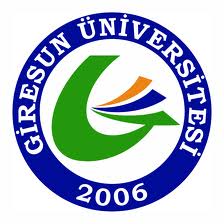 GİRESUN ÜNİVERSİTESİTIP FAKÜLTESİ2021–2022EĞİTİM-ÖĞRETİM YILIDÖNEM I DERS PROGRAMIYÖNETİCİLERİMİZ2021 – 2022 EĞİTİM ÖĞRETİM YILI DÖNEM I AKADEMİK TAKVİMİ(20 EYLÜL 2021 – 03 HAZİRAN 2022)DÖNEM I2021 – 2022 EĞİTİM ÖĞRETİM YILI(20 EYLÜL 2021 – 03 HAZİRAN 2022)								35 Hafta/ 862 SAATDERS KURULU I(20 EYLÜL 2021 – 12 KASIM 2021)					8 Hafta DERS KURULU II(15 KASIM 2021 –21OCAK 2022)					10 Hafta DERS KURULU III(07 ŞUBAT 2022– 01 NİSAN 2022)					       8 Hafta DERS KURULU IV(04 NİSAN 2022– 03 HAZİRAN 2022)					9 HaftaDERS PROGRAMIGİRESUN ÜNİVERSİTESİ TIP FAKÜLTESİ2021 – 2022 EĞİTİM – ÖĞRETİM YILIDÖNEM IDERS KURULU I(20 EYLÜL 2021– 12 KASIM 2021)I. HAFTA                                              DÖNEM I DERS KURULU I20 Eylül 2021 Pazartesi21 Eylül 2021 Salı22 Eylül 2021 Çarşamba23 Eylül 2021 Perşembe24 Eylül 2021 CumaII. HAFTA                                            DÖNEM I DERS KURULU I27 Eylül 2021 Pazartesi28 Eylül 2021 Salı29 Eylül 2021 Çarşamba30 Eylül 2021 Perşembe1 Ekim 2021 CumaIII. HAFTA                                                  DÖNEM I DERS KURULU I4 Ekim 2021 Pazartesi5 Ekim 2021 Salı6 Ekim 2021 Çarşamba7 Ekim 2021 Perşembe8 Ekim 2021 CumaIV. HAFTA                                               DÖNEM I DERS KURULU I11 Ekim 2021 Pazartesi12 Ekim 2021 Salı13 Ekim 2021 Çarşamba14 Ekim 2021 Perşembe15 Ekim 2021 CumaV. HAFTA                                                DÖNEM I DERS KURULU I18 Ekim 2021 Pazartesi19 Ekim 2021 Salı20 Ekim 2021 Çarşamba21 Ekim 2021 Perşembe22 Ekim 2021 CumaVI. HAFTA                                           DÖNEM I DERS KURULU I25 Ekim 2021 Pazartesi26 Ekim 2021 Salı27 Ekim 2021 Çarşamba28 Ekim 2021 Perşembe29 Ekim 2021 CumaVII. HAFTA                                             DÖNEM I DERS KURULU I1 Kasım 2021 Pazartesi2 Kasım 2021 Salı3 Kasım 2021 Çarşamba4 Kasım 2021 Perşembe5 Kasım 2021 CumaVIII. HAFTA                                             DÖNEM I DERS KURULU I8 Kasım 2021 Pazartesi9 Kasım 2021 Salı10 Kasım 2021 Çarşamba11 Kasım 2021 Perşembe12 Kasım 2021 CumaGİRESUN ÜNİVERSİTESİ TIP FAKÜLTESİ2020 – 2021 EĞİTİM – ÖĞRETİM YILIDÖNEM IDERS KURULU II(15 KASIM 2021  – 21 OCAK 2022)I. HAFTA                                      DÖNEM I DERS KURULU II15 Kasım 2021 Pazartesi16 Kasım 2021 Salı17 Kasım 2021 Çarşamba18 Kasım 2021 Perşembe19 Kasım 2021 CumaII. HAFTA                                      DÖNEM I DERS KURULU II22 Kasım 2021 Pazartesi23 Kasım 2021 Salı24 Kasım 2021 Çarşamba25 Kasım 2021 Perşembe26 Kasım 2021 CumaIII. HAFTA                                      DÖNEM I DERS KURULU II29 Kasım 2021 Pazartesi30 Kasım 2021 Salı1 Aralık 2021 Çarşamba2 Aralık 2021 Perşembe3 Aralık 2021 CumaIV. HAFTA                                      DÖNEM I DERS KURULU II6 Aralık 2021 Pazartesi7 Aralık 2021 Salı8 Aralık 2021 Çarşamba9 Aralık 2021 Perşembe10 Aralık 2021 CumaV. HAFTA                                      DÖNEM I DERS KURULU II13 Aralık 2021 Pazartesi14 Aralık 2021 Salı15 Aralık 2021 Çarşamba16 Aralık 2021 Perşembe17 Aralık 2021 CumaVI. HAFTA                                      DÖNEM I DERS KURULU II20 Aralık 2021 Pazartesi21 Aralık 2021 Salı22 Aralık 2021 Çarşamba23 Aralık 2021 Perşembe24 Aralık 2021 CumaVII. HAFTA                                      DÖNEM I DERS KURULU II27 Aralık 2021 Pazartesi28 Aralık 2021 Salı29 Aralık 2021 Çarşamba30 Aralık 2021 Perşembe31 Aralık 2021 CumaVIII. HAFTA                                      DÖNEM I DERS KURULU II3 Ocak 2022 Pazartesi4 Ocak 2022 Salı5 Ocak 2022 Çarşamba6 Ocak 2022 Perşembe7 Ocak 2022 CumaIX. HAFTA                                      DÖNEM I DERS KURULU II10 Ocak 2022 Pazartesi11 Ocak 2022 Salı12 Ocak 2022 Çarşamba13 Ocak 2022 Perşembe14 Ocak 2022 CumaX. HAFTA                                      DÖNEM I DERS KURULU II17 Ocak 2022 Pazartesi18 Ocak 2022 Salı19 Ocak 2022 Çarşamba20 Ocak 2022 Perşembe21 Ocak 2022 Cuma24 OCAK – 04ŞUBAT 2022YARIYIL TATİLİGİRESUN ÜNİVERSİTESİ TIP FAKÜLTESİ2021 – 2022 EĞİTİM ÖĞRETİM YILIDÖNEM IDERS KURULU III(07 ŞUBAT 2022–  01 NİSAN 2022)I. HAFTA                                     DÖNEM I DERS KURULU III7 Şubat 2022 Pazartesi8 Şubat 2022 Salı9 Şubat 2022 Çarşamba10 Şubat 2022 Perşembe11 Şubat 2022 CumaII. HAFTA                                      DÖNEM I  DERS KURULU III14 Şubat 2022 Pazartesi15 Şubat 2022 Salı16 Şubat 2022 Çarşamba17 Şubat 2022 Perşembe18 Şubat 2022 CumaIII. HAFTA                                      DÖNEM I  DERS KURULU III21 Şubat 2022 Pazartesi22 Şubat 2022 Salı23 Şubat 2022 Çarşamba24 Şubat 2022 Perşembe25 Şubat 2022 CumaIV. HAFTA                                      DÖNEM I DERS KURULU III28 Şubat 2022 Pazartesi1 Mart 2022 Salı2 Mart 2022 Çarşamba3 Mart 2022 Perşembe4 Mart 2022 CumaV. HAFTA                                      DÖNEM I  DERS KURULU III7 Mart 2022 Pazartesi8 Mart 2022 Salı9 Mart 2022 Çarşamba10 Mart 2022 Perşembe11 Mart 2022 CumaVI. HAFTA                                      DÖNEM I DERS KURULU III14 Mart 2022 Pazartesi15 Mart 2022 Salı16 Mart 2022 Çarşamba17 Mart 2022 Perşembe18 Mart 2022 CumaVII. HAFTA                                      DÖNEM I DERS KURULU III21 Mart 2022 Pazartesi22 Mart 2022 Salı23 Mart 2022 Çarşamba24 Mart 2022 Perşembe25 Mart 2022 CumaVIII. HAFTA                                      DÖNEM I DERS KURULU III28 Mart 2022 Pazartesi29 Mart 2022 Salı30 Mart 2022 Çarşamba31 Mart 2022 Perşembe1 Nisan 2022 CumaGİRESUN ÜNİVERSİTESİ TIP FAKÜLTESİ2021 – 2022 EĞİTİM ÖĞRETİM YILIDÖNEM IDERS KURULU IV(04 NİSAN 2022– 03 HAZİRAN 2022)I. HAFTA                                      DÖNEM I DERS KURULU IV4 Nisan 2022 Pazartesi5 Nisan 2022 Salı6 Nisan 2022 Çarşamba7 Nisan 2022 Perşembe8 Nisan 2022 CumaII. HAFTA                                      DÖNEM I DERS KURULU IV11 Nisan 2022 Pazartesi12 Nisan 2022 Salı 13 Nisan 2022 Çarşamba 14 Nisan 2022 Perşembe15 Nisan 2022 CumaIII. HAFTA                                      DÖNEM I DERS KURULU IV18 Nisan 2022 Pazartesi19 Nisan 2022 Salı20 Nisan 2022 Çarşamba21 Nisan 2022 Perşembe22 Nisan 2022 CumaIV. HAFTA                                      DÖNEM I DERS KURULU IV25 Nisan 2022 Pazartesi26 Nisan 2022 Salı27 Nisan 2022 Çarşamba28 Nisan 2022 Perşembe29 Nisan 2022 CUMAV. HAFTA DÖNEM I DERS KURULU IV2 Mayıs 2022 Pazartesi3 Mayıs 2022 Salı4 Mayıs 2022 Çarşamba5 Mayıs 2022 Perşembe6 Mayıs 2022 CumaVI. HAFTA DÖNEM I DERS KURULU IV9 Mayıs 2022 Pazartesi10 Mayıs 2022 Salı11 Mayıs 2022 Çarşamba12 Mayıs 2022 Perşembe13 Mayıs 2022 CumaVII. HAFTA DÖNEM I DERS KURULU IV16 Mayıs 2022 Pazartesi17 Mayıs 2022 Salı18 Mayıs 2022 Çarşamba19 Mayıs 2022 Perşembe20 Mayıs 2022 CumaVIII. HAFTA                                      DÖNEM I DERS KURULU IV23 Mayıs 2022 Pazartesi24 Mayıs 2022 Salı25 Mayıs 2022 Çarşamba26 Mayıs 2022 Perşembe27 Mayıs 2022 CumaIX. HAFTA                                      DÖNEM I DERS KURULU IV30 Mayıs 2022 Pazartesi31 Mayıs 2022 Salı1 Haziran 2022 Çarşamba2 Haziran 2022 Perşembe3 Haziran 2022 CumaREKTÖRPROF. DR. YILMAZ CANREKTÖR YARDIMCISIPROF. DR. GÜVEN ÖZDEMREKTÖR YARDIMCISIPROF. DR. HÜSEYİN PEKERREKTÖR YARDIMCISIPROF. DR. GÜROL YILDIRIMDEKANPROF. DR. ERDAL AĞARDEKAN YARDIMCISIDR.ÖĞR. ÜYESİ TUĞRUL KESİCİOĞLUDEKAN YARDIMCISI DR.ÖĞR. ÜYESİ ŞEBNEM ALANYA TOSUNTEMEL TIP BİLİMLERİ BÖLÜM BAŞKANIPROF. DR. SEMBOL YILDIRMAKDAHİLİ TIP BİLİMLERİ BÖLÜM BAŞKANIPROF. DR. ALPTEKİN TOSUNCERRAHİ TIP BİLİMLERİ BÖL. BAŞKANIPROF. DR. ALPASLAN APANBAŞ KOORDİNATÖRDR.ÖĞR. ÜYESİ ŞEBNEM ALANYA TOSUNDÖNEM I KOORDİNATÖRÜDÖNEM I KOORDİNATÖR YRD.DOÇ. DR. ZÜLEYHA ERİŞGİNARŞ.GÖR.DR.FUNDA D. KORKMAZDÖNEM II KOORDİNATÖRÜDÖNEM II KOORDİNATÖR YRD.DOÇ.DR.ŞAHİN DİREKELDR. ÖĞR. ÜYESİ NEVNİHAL AKBAYTÜRKDÖNEM III KOORDİNATÖRÜDÖNEM III KOORDİNATÖR YRD.DOÇ. DR. EBRU ALPDR. ÖĞR. ÜYESİ ZEKERİYA DÜZGÜNDÖNEM IV KOORDİNATÖRÜDÖNEM IV KOORDİNATÖR YRD.DR. ÖĞR. ÜYESİ ŞEBNEM ALANYA TOSUNDR. ÖĞR. ÜYESİ SELDA GÜNAYDINDÖNEM V KOORDİNATÖRÜDÖNEM V KOORDİNATÖR YRD.DR. ÖĞR. ÜYESİ İLKER FATİH SARIDR. ÖĞR. ÜYESİ SEVGİ KULAKLIDÖNEM VI KOORDİNATÖRÜDÖNEM VI KOORDİNATÖR YRD.DR. ÖĞR. ÜYESİ İSMET MİRAÇ ÇAKIRDR. ÖĞR. ÜYESİ ABDUSSAMED VURALFAKÜLTE SEKRETERİHÜSAMETTİN YAVUZDERS KURULU I8 haftaDers kurulunun başlaması20 EYLÜL 2021Ders kurulunun bitimi12 KASIM 2021Ders kurulu pratik sınavlar11 KASIM 2021Ders kurulu teorik sınav12 KASIM 2021DERS KURULU II10 haftaDers kurulunun başlaması15 KASIM 2021Ders kurulunun bitimi21 OCAK 2022Ders kurulu pratik sınavlar20 OCAK 2022Ders kurulu teorik sınav21 OCAK 2022Dönem İçi Yarıyıl Tatili24 Ocak- 04 Şubat 2022DERS KURULU III8 haftaDers kurulunun başlaması07 ŞUBAT 2022Ders kurulunun bitimi01 NİSAN 2022Ders kurulu pratik sınavlar31 MART 2022Ders kurulu teorik sınav01 NİSAN 2022 DERS KURULU IV9 haftaDers kurulunun başlaması04 NİSAN 2022Ders kurulunun bitimi03 HAZİRAN 2022Ders kurulu pratik sınavlar02 HAZİRAN 2022Ders kurulu teorik sınav03 HAZİRAN 2022TOPLAM35 haftaKlinik Beceri ve İletişim Dersi Final Sınavı21 HAZİRAN 2022Klinik Beceri ve İletişim Dersi Büt.Sınavı27 HAZİRAN 2022Mazeret Sınavları (TEORİK/PRATİK)20 HAZİRAN 2022Dönem Sonu Final Sınavı (PRATİK)20 HAZİRAN 2022Dönem Sonu Final Sınavı (TEORİK)21 HAZİRAN 2022Bütünleme Sınavı (TEORİK/PRATİK)07 TEMMUZ 2022DerslerTeorikPratikToplamSoru SayısıKurul DersleriAnatomi38175512Fizyoloji272296Histoloji ve Embriyoloji38104810Tıbbi Biyoloji8669221Tıbbi Biyokimya62167817Tıbbi Mikrobiyoloji2710378Biyofizik6226414Tıp Tarihi ve Etik20-205Biyoistatistik32-327Kurul dışı derslerKlinik Beceri ve İletişim275481Enformatik34-34Yabancı Dil81-81Atatürk İlkeleri ve İnkılâp Tarihi56-56Türk Dili62-62T. Cinsiyet Eşitliği30-30Seçmeli Ders52-52Toplam734117851Serbest Çalışma340Genel Toplam1191100DerslerTeorikPratikToplamSoruSayısıTıbbi Biyokimya1361917Tıbbi Biyoloji3543936Biyofizik28-2825Tıp Tarihi ve Etik8-87Biyoistatistik16-1615Klinik Beceri ve İletişim18-18Yabancı Dil18-18Enformatik8-8Türk Dili14-14Atatürk İlkeleri ve İnkılâp Tarihi14-14T. Cinsiyet Eşitliği12-12Seçmeli Ders14-14Toplam19810208100DerslerTeorikPratikToplamSoruSayısıTıbbi Biyokimya21103127Tıbbi Biyoloji3113228Biyofizik2222421Tıp Tarihi ve Etik12-1210Biyoistatistik16-1614Klinik Beceri ve İletişim-2727Yabancı Dil18-18Enformatik12-12Türk Dili20-20Atatürk İlkeleri ve İnkılâp Tarihi16-16T. Cinsiyet Eşitliği18-18Seçmeli Ders16-16Toplam20240242100DerslerTeorikPratikToplamSoruSayısıAnatomi228 (2 grup)3025Histoloji ve Embriyoloji1810(3.grup)2824Tıbbi Mikrobiyoloji156(3 grup)2118Tıbbi Biyokimya18-1815Tıbbi Biyoloji201 (3grup)2118Klinik Beceri ve İletişim6915Enformatik66Yabancı Dil18-18Türk Dili14-14Atatürk İlkeleri ve İnkılâp Tarihi12-12Seçmeli Ders10-10Toplam15934193100DerslerTeorikPratikToplamSoruSayısıAnatomi169 (2Grup)2522Fizyoloji2722926Histoloji ve Embriyoloji20-2018Tıbbi Biyokimya10-109Tıbbi Mikrobiyoloji124 (2Grup)1614Biyofizik12-1211Klinik Beceri ve İletişim81624Enformatik6-6Yabancı Dil21-21Türk Dili14-14Atatürk İlkeleri ve İnkılâp Tarihi14-14Seçmeli Ders12-12Toplam17231203100DerslerTeorikPratikToplamSoru SayısıTıbbi Biyokimya1361917Tıbbi Biyoloji3543936Biyofizik28-2825Tıp Tarihi ve Etik8-87Biyoistatistik16-1615Klinik Beceri ve İletişim18-18Yabancı Dil18-18Enformatik8-8Türk Dili14-14Atatürk İlk. ve İnkılâp Tarihi14-14T. Cinsiyet Eşitliği12-12Seçmeli Ders14-14Toplam19810208100DERS KURULU SINAV SORUMLUSUDR. ÖĞR. Ü. MEHMET ALKANATDERS KURULU SINAV SORUMLU YRD.DR. ÖĞR. Ü. EGEMEN AKGÜNI. DERS KURULU ÜYELERİI. DERS KURULU ÜYELERİTIP TARİHİ VE ETİKPROF. DR. İLKER ŞENGÜLTIBBİ BİYOKİMYAPROF. DR. SEMBOL YILDIRMAKDOÇ. DR. MURAT USTADR. ÖĞR. Ü. ÖMER EMECENTIBBİ BİYOLOJİDOÇ. DR. EBRU ALPDR. ÖĞR. Ü. EGEMEN AKGÜNDR. ÖĞR. Ü. ZEKERİYA DÜZGÜNAR. GÖR. DR. FUNDA D. KORKMAZBİYOFİZİKDOÇ. DR. YELDA BİNGÖL ALPASLANKLİNİK BECERİ VE İLETİŞİMDOÇ. DR. MÜCAHİT GÜNAYDINDR. ÖĞR. Ü. MEHMET EKİZBİYOİSTATİSTİKDR. ÖĞR.Ü. ESİN AVCI08.30  - 09.20   DÖNEM I KOORDİNATÖRLÜĞÜFAKÜLTENİN TANITIMI, AKADEMİK PERSONEL VE ÖĞRENCİ TANIŞMA, KURUL SİSTEMİ HAKKINDA BİLGİLENDİRME09.30  - 10.20   DÖNEM I KOORDİNATÖRLÜĞÜFAKÜLTENİN TANITIMI, AKADEMİK PERSONEL VE ÖĞRENCİ TANIŞMA, KURUL SİSTEMİ HAKKINDA BİLGİLENDİRME10.30  - 11.20      DÖNEM I KOORDİNATÖRLÜĞÜFAKÜLTENİN TANITIMI, AKADEMİK PERSONEL VE ÖĞRENCİ TANIŞMA, KURUL SİSTEMİ HAKKINDA BİLGİLENDİRME11.30  - 12.20DÖNEM I KOORDİNATÖRLÜĞÜFAKÜLTENİN TANITIMI, AKADEMİK PERSONEL VE ÖĞRENCİ TANIŞMA, KURUL SİSTEMİ HAKKINDA BİLGİLENDİRME13.30  -14.20İNGİLİZCEÖğr.Gör. Mustafa KÜÇÜK14.30  - 15.20   İNGİLİZCEÖğr.Gör. Mustafa KÜÇÜK15.30  - 16.20İNGİLİZCEÖğr.Gör. Mustafa KÜÇÜK16.30  - 17.20SERBEST ÇALIŞMA08.30  - 09.20   BİYOFİZİKBiyofiziğe GirişDoç. Dr. Yelda B. ALPASLAN09.30  - 10.20   BİYOFİZİKBiyofiziğe GirişDoç. Dr. Yelda B. ALPASLAN10.30  - 11.20      T. CİNSİYET EŞİTLİĞİ Dr. Öğr. Üyesi Nurullah ÇALIŞ11.30  - 12.20T. CİNSİYET EŞİTLİĞİDr. Öğr. Üyesi Nurullah ÇALIŞÖ Ğ L E     A R A S I13.30  -14.20SERBEST ÇALIŞMA14.30  - 15.20   SERBEST ÇALIŞMA15.30  - 16.20BİYOİSTATİSTİKDr. Öğr. Üyesi Esin AVCI16.30  - 17.20BİYOİSTATİSTİKDr. Öğr. Üyesi Esin AVCI08.30  - 09.20   TIBBİ BİYOLOJİTıbbi Biyolojiye Giriş Doç. Dr. Ebru ALP09.30  - 10.20   TIBBİ BİYOLOJİTıbbi Biyolojiye GirişDoç. Dr. Ebru ALP10.30  - 11.20      TIBBİ BİYOLOJİTıbbi Biyolojiye GirişDoç. Dr. Ebru ALP11.30  - 12.20T.BİYOKİMYABiyokimyada Alifatik BileşiklerDr.Öğr.Ü. Ömer EMECENÖ Ğ L E     A R A S I13.30  -14.20T. BİYOKİMYATıp ve Biyokimya: Temel Kavramlar, Prensipler ve Uygu. AlanlarıDoç. Dr. Murat USTA14.30  - 15.20   T. BİYOKİMYAAtomun Yapısı,  Kimyasal Bağlar ve Moleküler YapılarDr.Öğr.Ü. Ömer EMECEN15.30  - 16.20ATATÜRK İLK.İNK.TARAr.Gör.Dr. Yunus MERCİMEK16.30  - 17.20ATATÜRK İLK.İNK.TARAr.Gör.Dr. Yunus MERCİMEK08.30  - 09.20   TIBBİ BİYOLOJİMikroskop Tanıtımı Dr. Öğr. Ü. Zekeriya DÜZGÜNAr.Gör. Dr.  Funda D.KORKMAZ09.30  - 10.20   TIBBİ BİYOLOJİ-LABMikroskop Tanıtımı ve Kullanımı(GrupI)Dr. Öğr. Ü. Zekeriya DÜZGÜNAr.Gör. Dr.  Funda D.KORKMAZ10.30  - 11.20      TIBBİ BİYOLOJİ-LABMikroskop Tanıtımı ve Kullanımı(GrupII)Dr. Öğr. Ü. Zekeriya DÜZGÜNAr.Gör. Dr.  Funda D.KORKMAZ11.30  - 12.20TIBBİ BİYOLOJİ-LABMikroskop Tanıtımı ve Kullanımı(GrupIII)Dr. Öğr. Ü. Zekeriya DÜZGÜNAr.Gör. Dr.  Funda D.KORKMAZÖ Ğ L E     A R A S I13.30  -14.20TIBBİ BİYOLOJİProkaryot ve ÖkaryotlarDoç. Dr. Ebru ALP14.30  - 15.20   TIBBİ BİYOLOJİProkaryot ve ÖkaryotlarDoç. Dr. Ebru ALP15.30  - 16.20SEÇMELİ DERSFotoğrafçılık-IMüzik-IÖğr. Gör. Akın YILDIRIMÖğr. Gör. Mahmut İNANÇ16.30  - 17.20SEÇMELİ DERSFotoğrafçılık-IMüzik-IÖğr. Gör. Akın YILDIRIMÖğr. Gör. Mahmut İNANÇ08.30  - 09.20   T. BİYOKİMYABiyokimyada Aromatik Bileşikler(1/2) Dr.Öğr.Ü. Ömer EMECEN09.30  - 10.20   T. BİYOKİMYABiyokimyada Aromatik Bileşikler(2/2 )Dr.Öğr.Ü. Ömer EMECEN10.30  - 11.20      BİYOFİZİKBiyomekanikte Temel KavramlarDoç. Dr. Yelda B. ALPASLAN11.30  - 12.20BİYOFİZİKBiyomekanikte Temel KavramlarDoç. Dr. Yelda B. ALPASLANÖ Ğ L E     A R A S I13.30  -14.20KLİNİK BEC. VE İLET.Genel İlkyardım bilgileriDoç. Dr. Mücahit GÜNAYDIN14.30  - 15.20   KLİNİK BEC. VE İLET.Hasta/Yaralının Değerlendirilmesi Doç. Dr. Mücahit GÜNAYDIN15.30  - 16.20KLİNİK BEC. VE İLET.Olay Yerinin DeğerlendirilmesiDoç. Dr. Mücahit GÜNAYDIN16.30  - 17.20SERBEST ÇALIŞMA08.30  - 09.20   ENFORMATİKÖğr. Gör. Muhittin KELEK09.30  - 10.20   ENFORMATİKÖğr. Gör. Muhittin KELEK10.30  - 11.20      TÜRK DİLİÖğr. Gör. Samet CANTÜRK11.30  - 12.20TÜRK DİLİÖğr. Gör. Samet CANTÜRKÖ Ğ L E     A R A S I13.30  -14.20İNGİLİZCEÖğr.Gör. Mustafa KÜÇÜK+14.30  - 15.20   İNGİLİZCEÖğr.Gör. Mustafa KÜÇÜK15.30  - 16.20İNGİLİZCEÖğr.Gör. Mustafa KÜÇÜK16.30  - 17.20SERBEST ÇALIŞMA08.30  - 09.20   BİYOFİZİK    Atomun YapısıDoç. Dr. Yelda B. ALPASLAN09.30  - 10.20   BİYOFİZİKKimyasal BağlarDoç. Dr. Yelda B. ALPASLAN10.30  - 11.20      T. CİNSİYET EŞİTLİĞİDr. Öğr. Üyesi Nurullah ÇALIŞ11.30  - 12.20T. CİNSİYET EŞİTLİĞİDr. Öğr. Üyesi Nurullah ÇALIŞÖ Ğ L E     A R A S I13.30  -14.20TIBBİ BİYOLOJİCanlıda Enerji DönüşümleriDr. Öğr. Ü. Zekeriya DÜZGÜN14.30  - 15.20   TIBBİ BİYOLOJİCanlıda Enerji DönüşümleriDr. Öğr. Ü. Zekeriya DÜZGÜN15.30  - 16.20BİYOİSTATİSTİKDr. Öğr. Üyesi Esin AVCI16.30  - 17.20BİYOİSTATİSTİKDr. Öğr. Üyesi Esin AVCI08.30  - 09.20   SERBEST ÇALIŞMA09.30  - 10.20   SERBEST ÇALIŞMA10.30  - 11.20      SERBEST ÇALIŞMA11.30  - 12.20SERBEST ÇALIŞMAÖ Ğ L E     A R A S I13.30  -14.20SERBEST ÇALIŞMA14.30  - 15.20   SERBEST ÇALIŞMA15.30  - 16.20ATATÜRK İLK.İNK.TARAr.Gör.Dr. Yunus MERCİMEK16.30  - 17.20ATATÜRK İLK.İNK.TARAr.Gör.Dr. Yunus MERCİMEK08.30  - 09.20   SERBEST ÇALIŞMA09.30  - 10.20      TIBBİ BİYOLOJİBiyomoleküllerDr. Öğr. Ü. Zekeriya DÜZGÜN10.30  - 11.20      TIBBİ BİYOLOJİBiyomoleküllerDr. Öğr. Ü. Zekeriya DÜZGÜN11.30  - 12.20TIBBİ BİYOLOJİBiyomoleküllerDr. Öğr. Ü. Zekeriya DÜZGÜNÖ Ğ L E     A R A S I13.30  -14.20TIP TARİHİ VE ETİKProf. Dr. İlker ŞENGÜL14.30  - 15.20   TIP TARİHİ VE ETİKProf. Dr. İlker ŞENGÜL15.30  - 16.20SEÇMELİ DERSFotoğrafçılık-IMüzik-IÖğr. Gör. Akın YILDIRIMÖğr. Gör. Mahmut İNANÇ16.30  - 17.20SEÇMELİ DERSFotoğrafçılık-IMüzik-IÖğr. Gör. Akın YILDIRIMÖğr. Gör. Mahmut İNANÇ08.30  - 09.20   SERBEST ÇALIŞMA09.30  - 10.20   SERBEST ÇALIŞMA10.30  - 11.20      BİYOFİZİK    Atomun YapısıDoç. Dr. Yelda B. ALPASLAN11.30  - 12.20BİYOFİZİKKimyasal BağlarDoç. Dr. Yelda B. ALPASLANÖ Ğ L E     A R A S I13.30  -14.20KLİNİK BEC. VE İLET.Temel Yaşam Desteği Erişkin-1Doç. Dr. Mücahit GÜNAYDIN14.30  - 15.20 KLİNİK BEC. VE İLET.Temel Yaşam Desteği Erişkin-2Doç. Dr. Mücahit GÜNAYDIN15.30  - 16.20KLİNİK BEC. VE İLET.Temel Yaşam Desteği ÇocukDoç. Dr. Mücahit GÜNAYDIN16.30  - 17.20SERBEST ÇALIŞMA08.30  - 09.20   ENFORMATİKÖğr. Gör. Muhittin KELEK09.30  - 10.20   ENFORMATİKÖğr. Gör. Muhittin KELEK10.30  - 11.20      TÜRK DİLİÖğr. Gör. Samet CANTÜRK11.30  - 12.20TÜRK DİLİÖğr. Gör. Samet CANTÜRKÖ Ğ L E     A R A S I13.30  -14.20İNGİLİZCEÖğr.Gör. Mustafa KÜÇÜK14.30  - 15.20   İNGİLİZCEÖğr.Gör. Mustafa KÜÇÜK15.30  - 16.20   İNGİLİZCEÖğr.Gör. Mustafa KÜÇÜK16.30 – 17.20SERBEST ÇALIŞMA08.30  - 09.20   BİYOFİZİKCanlı Sistemlerin Molekül Yapısı Su ve ÖzellikleriDoç. Dr. Yelda B. ALPASLAN09.30  - 10.20   BİYOFİZİKCanlı Sistemlerin Molekül Yapısı Su ve ÖzellikleriDoç. Dr. Yelda B. ALPASLAN10.30  - 11.20      T. CİNSİYET EŞİTLİĞİ Dr. Öğr. Üyesi Nurullah ÇALIŞ11.30  - 12.20T. CİNSİYET EŞİTLİĞİ Dr. Öğr. Üyesi Nurullah ÇALIŞÖ Ğ L E     A R A S I13.30  -14.20SERBEST ÇALIŞMA14.30  - 15.20   SERBEST ÇALIŞMA15.30  - 16.20BİYOİSTATİSTİKDr. Öğr. Üyesi Esin AVCI16.30  - 17.20BİYOİSTATİSTİKDr. Öğr. Üyesi Esin AVCI08.30  - 09.20   SERBEST ÇALIŞMA09.30  - 10.20   T. BİYOKİMYABiyomoleküllerin Fonksiyonel Grupları: Karboksilli Asitler, Esterler, Aminler ve AmitlerBiyomoleküllerin Fonksiyonel Grupları: Alkoller ve EterlerBiyomoleküllerin Fonksiyonel Grupları: Aldehit ve KetonlarDr.Öğr.Ü. Ömer EMECEN10.30  - 11.20      T. BİYOKİMYABiyomoleküllerin Fonksiyonel Grupları: Karboksilli Asitler, Esterler, Aminler ve AmitlerBiyomoleküllerin Fonksiyonel Grupları: Alkoller ve EterlerBiyomoleküllerin Fonksiyonel Grupları: Aldehit ve KetonlarDr.Öğr.Ü. Ömer EMECEN11.30  - 12.20T. BİYOKİMYABiyomoleküllerin Fonksiyonel Grupları: Karboksilli Asitler, Esterler, Aminler ve AmitlerBiyomoleküllerin Fonksiyonel Grupları: Alkoller ve EterlerBiyomoleküllerin Fonksiyonel Grupları: Aldehit ve KetonlarDr.Öğr.Ü. Ömer EMECENÖ Ğ L E     A R A S I13.30  - 14.20   SERBEST ÇALIŞMA14.30  - 15.20   SERBEST ÇALIŞMA15.30  - 16.20ATATÜRK İLK.İNK.TARAr.Gör.Dr. Yunus MERCİMEK16.30  - 17.20ATATÜRK İLK.İNK.TARAr.Gör.Dr. Yunus MERCİMEK08.30  - 09.20   SERBEST ÇALIŞMA09.30  - 10.20   TIBBİ BİYOLOJİ-LABCanlı/Cansız Hücre İncelenmesi(GrupI)Dr. Öğr. Ü. Zekeriya DÜZGÜNArş. Gör. Dr. Funda KORKMAZ10.30  - 11.20      TIBBİ BİYOLOJİ-LABCanlı/Cansız Hücre İncelenmesi(Grup II)Dr. Öğr. Ü. Zekeriya DÜZGÜNArş. Gör. Dr. Funda KORKMAZ11.30  - 12.20TIBBİ BİYOLOJİ-LABCanlı/Cansız Hücre İncelenmesi(Grup III)Dr. Öğr. Ü. Zekeriya DÜZGÜNArş. Gör. Dr. Funda KORKMAZÖ Ğ L E     A R A S I13.30  - 14.20   SERBEST ÇALIŞMA14.30  - 15.20   SERBEST ÇALIŞMA15.30  - 16.20SEÇMELİ DERSFotoğrafçılık-IMüzik-IÖğr. Gör. Akın YILDIRIMÖğr. Gör. Mahmut İNANÇ16.30  - 17.20SEÇMELİ DERSFotoğrafçılık-IMüzik-IÖğr. Gör. Akın YILDIRIMÖğr. Gör. Mahmut İNANÇ08.30  - 09.20SERBEST ÇALIŞMA09.30  - 10.20   SERBEST ÇALIŞMA10.30  - 11.20      BİYOFİZİK    Atomun YapısıDoç. Dr. Yelda B. ALPASLAN11.30  - 12.20BİYOFİZİKKimyasal BağlarDoç. Dr. Yelda B. ALPASLANÖ Ğ L E     A R A S I13.30  - 14.20   KLİNİK BEC. VE İLET.Kanamalarda  İlkyardım-1Doç. Dr. Mücahit GÜNAYDIN14.30  - 15.20   KLİNİK BEC. VE İLET.Kanamalarda  İlkyardım-2Doç. Dr. Mücahit GÜNAYDIN15.30  - 16.20KLİNİK BEC. VE İLET.Yaralanmalarda  İlkyardımDoç. Dr. Mücahit GÜNAYDIN16.30  - 17.20SERBEST ÇALIŞMA08.30  - 09.20   ENFORMATİKÖğr. Gör. Muhittin KELEK09.30  - 10.20   ENFORMATİKÖğr. Gör. Muhittin KELEK10.30  - 11.20      TÜRK DİLİÖğr. Gör. Samet CANTÜRK11.30  - 12.20TÜRK DİLİÖğr. Gör. Samet CANTÜRKÖ Ğ L E     A R A S I13.30  -14.20İNGİLİZCEÖğr.Gör. Mustafa KÜÇÜK14.30  - 15.20   İNGİLİZCEÖğr.Gör. Mustafa KÜÇÜK15.30  - 16.20İNGİLİZCEÖğr.Gör. Mustafa KÜÇÜK16.30  - 17.20SERBEST ÇALIŞMA08.30  - 09.20   BİYOFİZİKIsı- Kinetik KuramıDoç. Dr. Yelda B. ALPASLAN09.30  - 10.20   BİYOFİZİKIsı- Kinetik KuramıDoç. Dr. Yelda B. ALPASLAN10.30  - 11.20      T. CİNSİYET EŞİTLİĞİ Dr. Öğr. Üyesi Nurullah ÇALIŞ11.30  - 12.20T. CİNSİYET EŞİTLİĞİ Dr. Öğr. Üyesi Nurullah ÇALIŞÖ Ğ L E     A R A S I13.30  - 14.20   TIBBİ BİYOLOJİHücre ZarıDoç. Dr. Ebru ALP14.30  - 15.20   TIBBİ BİYOLOJİHücre ZarıDoç. Dr. Ebru ALP15.30  - 16.20   BİYOİSTATİSTİKDr. Öğr. Üyesi Esin AVCI16.30  - 17.20BİYOİSTATİSTİKDr. Öğr. Üyesi Esin AVCI08.30  - 09.20   SERBEST ÇALIŞMA09.30  - 10.20   TIBBİ BİYOLOJİHücre OrganizasyonuDoç. Dr. Ebru ALP10.30  - 11.20      TIBBİ BİYOLOJİHücre OrganizasyonuDoç. Dr. Ebru ALP11.30  - 12.20TIBBİ BİYOLOJİHücre OrganizasyonuDoç. Dr. Ebru ALPÖ Ğ L E     A R A S I13.30  - 14.20   T. BİYOKİMYAStereokimya (1/2)Dr.Öğr.Ü. Ömer EMECEN14.30  - 15.20   T. BİYOKİMYAStereokimya (2/2)Dr.Öğr.Ü. Ömer EMECEN15.30  - 16.20   ATATÜRK İLK.İNK.TARAr.Gör.Dr. Yunus MERCİMEK16.30  - 17.20ATATÜRK İLK.İNK.TARAr.Gör.Dr. Yunus MERCİMEK08.30  - 09.20   T. BİYOKİMYAHeteroskiklik BileşiklerDr.Öğr.Ü. Ömer EMECEN09.30  - 10.20   TIBBİ BİYOLOJİHücre Organelleri IHücre Organelleri IHücre Organelleri IDoç. Dr. Ebru ALP10.30  - 11.20      TIBBİ BİYOLOJİHücre Organelleri IHücre Organelleri IHücre Organelleri IDoç. Dr. Ebru ALP11.30  - 12.20TIBBİ BİYOLOJİHücre Organelleri IHücre Organelleri IHücre Organelleri IDoç. Dr. Ebru ALPÖ Ğ L E     A R A S I13.30  -14.20TIP TARİHİ VE ETİKProf. Dr. İlker ŞENGÜL14.30  - 15.20   TIP TARİHİ VE ETİKProf. Dr. İlker ŞENGÜL15.30  - 16.20SEÇMELİ DERSFotoğrafçılık-IMüzik-IÖğr. Gör. Akın YILDIRIMÖğr. Gör. Mahmut İNANÇ16.30  - 17.20SEÇMELİ DERSFotoğrafçılık-IMüzik-IÖğr. Gör. Akın YILDIRIMÖğr. Gör. Mahmut İNANÇ08.30  - 09.20   SERBEST ÇALIŞMA09.30  - 10.20   SERBEST ÇALIŞMA10.30  - 11.20      BİYOFİZİKIsı- Kinetik KuramıDoç. Dr. Yelda B. ALPASLAN11.30  - 12.20BİYOFİZİKIsı- Kinetik KuramıDoç. Dr. Yelda B. ALPASLANÖ Ğ L E     A R A S I13.30  -14.20KLİNİK BEC. VE İLET.Yanık ve Donmada İlkyardım Dr.Öğr. Ü Mehmet EKİZ14.30  - 15.20   KLİNİK BEC. VE İLET.Sıcak Çarpmalarında İlkyardımDr.Öğr. Ü Mehmet EKİZ15.30  - 16.20KLİNİK BEC. VE İLET.Göz, Kulak ve  Buruna Yabancı Cisim Kaçmasında ilkyardımDr.Öğr. Ü Mehmet EKİZ16.30  - 17.20SERBEST ÇALIŞMA08.30  - 09.20   BİYOFİZİKBiyoenerjetiğe GirişDoç. Dr. Yelda B. ALPASLAN09.30  - 10.20   BİYOFİZİKBiyoenerjetiğe GirişDoç. Dr. Yelda B. ALPASLAN10.30  - 11.20      TÜRK DİLİÖğr. Gör. Samet CANTÜRK11.30  - 12.20TÜRK DİLİÖğr. Gör. Samet CANTÜRKÖ Ğ L E     A R A S I13.30  -14.20İNGİLİZCEÖğr.Gör. Mustafa KÜÇÜK14.30  - 15.20   İNGİLİZCEÖğr.Gör. Mustafa KÜÇÜK15.30  - 16.20İNGİLİZCEÖğr.Gör. Mustafa KÜÇÜK16.30  - 17.2008.30  - 09.20   BİYOFİZİKCanlılarda Enerji AkışıDoç. Dr. Yelda B. ALPASLAN09.30  - 10.20   BİYOFİZİKCanlılarda Enerji AkışıDoç. Dr. Yelda B. ALPASLAN10.30  - 11.20      T. CİNSİYET EŞİTLİĞİ Dr. Öğr. Üyesi Nurullah ÇALIŞ11.30  - 12.20T. CİNSİYET EŞİTLİĞİ Dr. Öğr. Üyesi Nurullah ÇALIŞÖ Ğ L E     A R A S I13.30  -14.20T. BİYOKİMYA LABLAB: Laboratuvar Güvenliği ve Malzeme TanıtımıLAB: Laboratuvar Güvenliği ve Malzeme Tanıtımı T. Biyokimya Öğretim Üyeleri14.30  - 15.20   T. BİYOKİMYA LABLAB: Laboratuvar Güvenliği ve Malzeme TanıtımıLAB: Laboratuvar Güvenliği ve Malzeme Tanıtımı T. Biyokimya Öğretim Üyeleri15.30  - 16.20BİYOİSTATİSTİKDr. Öğr. Üyesi Esin AVCI16.30  - 17.20BİYOİSTATİSTİKDr. Öğr. Üyesi Esin AVCI08.30  - 09.20   SERBEST ÇALIŞMA09.30  - 10.20   TIBBİ BİYOLOJİHücre Organelleri IIDoç. Dr. Ebru ALP10.30  - 11.20      SERBEST ÇALIŞMA11.30  - 12.20SERBEST ÇALIŞMAÖ Ğ L E     A R A S I13.30  -14.20SERBEST ÇALIŞMA14.30  - 15.20   SERBEST ÇALIŞMA15.30  - 16.20ATATÜRK İLK.İNK.TARAr.Gör.Dr. Yunus MERCİMEK16.30  - 17.20ATATÜRK İLK.İNK.TARAr.Gör.Dr. Yunus MERCİMEK08.30  - 09.20   TIBBİ BİYOLOJİOrganel Bozukluklarına Bağlı HastalıklarDoç. Dr. Ebru ALP09.30  - 10.20   TIBBİ BİYOLOJİOrganel Bozukluklarına Bağlı HastalıklarDoç. Dr. Ebru ALP10.30  - 11.20      TIBBİ BİYOLOJİMitokondri ve EnerjiDr. Öğr. Ü. Zekeriya DÜZGÜN11.30  - 12.20TIBBİ BİYOLOJİMitokondri ve EnerjiDr. Öğr. Ü. Zekeriya DÜZGÜNÖ Ğ L E     A R A S I13.30  -14.20TIBBİ BİYOLOJİHücre Organelleri IIDoç. Dr. Ebru ALP14.30  - 15.20   TIBBİ BİYOLOJİHücre Organelleri IIDoç. Dr. Ebru ALP15.30  - 16.20SEÇMELİ DERSFotoğrafçılık-IMüzik-IÖğr. Gör. Akın YILDIRIMÖğr. Gör. Mahmut İNANÇ16.30  - 17.20SEÇMELİ DERSFotoğrafçılık-IMüzik-IÖğr. Gör. Akın YILDIRIMÖğr. Gör. Mahmut İNANÇ08.30  - 09.20   SERBEST ÇALIŞMA09.30  - 10.20   SERBEST ÇALIŞMA10.30  - 11.20      BİYOFİZİKElektrikDoç. Dr. Yelda B. ALPASLAN11.30  - 12.20BİYOFİZİKElektrikDoç. Dr. Yelda B. ALPASLANÖ Ğ L E   A R A S I13.30  -14.20KLİNİK BEC. VE İLET.Kırık, Çıkık ve  Burkulmalarda ilkyardımDr.Öğr. Ü Mehmet EKİZ14.30  - 15.20   KLİNİK BEC. VE İLET.Hayvan  Isırmalarında ilkyardımDr.Öğr. Ü Mehmet EKİZ15.30  - 16.20KLİNİK BEC. VE İLET.Zehirlenmelerde  İlkyardımDr.Öğr. Ü Mehmet EKİZ16.30  - 17.20SERBEST ÇALIŞMA08.30  - 09.20   SERBEST ÇALIŞMA09.30  - 10.20   SERBEST ÇALIŞMA10.30  - 11.20      TÜRK DİLİÖğr. Gör. Samet CANTÜRK11.30  - 12.20TÜRK DİLİÖğr. Gör. Samet CANTÜRK13.30  -14.20TIBBİ BİYOLOJİHücre Bölünmeleri IDr. Öğr. Ü. Egemen AKGÜN14.30  - 15.20   TIBBİ BİYOLOJİHücre Bölünmeleri IDr. Öğr. Ü. Egemen AKGÜN15.30  - 16.20TIBBİ BİYOLOJİHücre Bölünmeleri IDr. Öğr. Ü. Egemen AKGÜN16.30  - 17.2008.30  - 09.20   BİYOFİZİKUyarılabilir PotansiyellerDoç. Dr. Yelda B. ALPASLAN09.30  - 10.20   BİYOFİZİK                                   Uyarılabilir PotansiyellerDoç. Dr. Yelda B. ALPASLAN10.30  - 11.20      T. CİNSİYET EŞİTLİĞİ Dr. Öğr. Üyesi Nurullah ÇALIŞ11.30  - 12.20T. CİNSİYET EŞİTLİĞİ Dr. Öğr. Üyesi Nurullah ÇALIŞÖ Ğ L E     A R A S I13.30  -14.20SERBEST ÇALIŞMA14.30  - 15.20   SERBEST ÇALIŞMA15.30  - 16.20BİYOİSTATİSTİKDr. Öğr. Üyesi Esin AVCI16.30  - 17.20BİYOİSTATİSTİKDr. Öğr. Üyesi Esin AVCI08.30  - 09.20   T. BİYOKİMYA LABLAB: Tampon Çözelti Hazırlama ve Titrasyon Grup IT. Biyokimya Öğretim Üyeleri09.30  - 10.20   T. BİYOKİMYA LABLAB: Tampon Çözelti Hazırlama ve Titrasyon Grup IT. Biyokimya Öğretim Üyeleri10.30  - 11.20      T. BİYOKİMYA LABLAB: Tampon Çözelti Hazırlama ve Titrasyon Grup IIT. Biyokimya Öğretim Üyeleri11.30  - 12.20T. BİYOKİMYA LABLAB: Tampon Çözelti Hazırlama ve Titrasyon Grup IIT. Biyokimya Öğretim ÜyeleriÖ Ğ L E     A R A S I13.30  -14.2014.30  - 15.20   TIBBİ BİYOLOJİHücre Bölünmeleri IIDr. Öğr. Ü. Egemen AKGÜN15.30  - 16.20ATATÜRK İLK.İNK.TARAr.Gör.Dr. Yunus MERCİMEK16.30  - 17.20ATATÜRK İLK.İNK.TARAr.Gör.Dr. Yunus MERCİMEK08.30  - 09.20   SERBEST ÇALIŞMA09.30  - 10.20  SERBEST ÇALIŞMA10.30  - 11.20      TIBBİ BİYOLOJİHücre Bölünmeleri IIDr. Öğr. Ü. Egemen AKGÜN11.30  - 12.20TIBBİ BİYOLOJİHücre Bölünmeleri IIDr. Öğr. Ü. Egemen AKGÜNÖ Ğ L E     A R A S I13.30  -14.20TIP TARİHİ VE ETİKProf. Dr. İlker ŞENGÜL14.30  - 15.20   TIP TARİHİ VE ETİKProf. Dr. İlker ŞENGÜL15.30  - 16.20SEÇMELİ DERSFotoğrafçılık-IMüzik-IÖğr. Gör. Akın YILDIRIMÖğr. Gör. Mahmut İNANÇ16.30  - 17.20SEÇMELİ DERSFotoğrafçılık-IMüzik-IÖğr. Gör. Akın YILDIRIMÖğr. Gör. Mahmut İNANÇ08.30  - 09.20   29 EKİM CUMHURİYET BAYRAMI09.30  - 10.20   29 EKİM CUMHURİYET BAYRAMI10.30  - 11.20      29 EKİM CUMHURİYET BAYRAMI11.30  - 12.2029 EKİM CUMHURİYET BAYRAMI29 EKİM CUMHURİYET BAYRAMI13.30  -14.2029 EKİM CUMHURİYET BAYRAMI14.30  - 15.20   29 EKİM CUMHURİYET BAYRAMI15.30  - 16.2029 EKİM CUMHURİYET BAYRAMI16.30  - 17.2029 EKİM CUMHURİYET BAYRAMI08.30  - 09.20   T. BİYOKİMYA LABLAB: Tampon Çözelti Hazırlama ve Titrasyon Grup IIIT. Biyokimya Öğretim Üyeleri09.30  - 10.20   T. BİYOKİMYA LABLAB: Tampon Çözelti Hazırlama ve Titrasyon Grup IIIT. Biyokimya Öğretim Üyeleri10.30  - 11.20      TÜRK DİLİÖğr. Gör. Samet CANTÜRK11.30  - 12.20TÜRK DİLİÖğr. Gör. Samet CANTÜRKÖ Ğ L E     A R A S I13.30  -14.20T. BİYOKİMYA LABLAB: Tampon Çözelti Hazırlama ve Titrasyon Grup IVT. Biyokimya Öğretim Üyeleri14.30  - 15.20   T. BİYOKİMYA LABLAB: Tampon Çözelti Hazırlama ve Titrasyon Grup IVT. Biyokimya Öğretim Üyeleri15.30  - 16.20T. BİYOKİMYA LABLAB: Tampon Çözelti Hazırlama ve Titrasyon Grup VT. Biyokimya Öğretim Üyeleri16.30  - 17.20T. BİYOKİMYA LABLAB: Tampon Çözelti Hazırlama ve Titrasyon Grup VT. Biyokimya Öğretim Üyeleri08.30  - 09.20   TIBBİ BİYOLOJİKalıtım Molekülü Olarak DNADoç. Dr. Ebru ALP09.30  - 10.20   TIBBİ BİYOLOJİKalıtım Molekülü Olarak DNADoç. Dr. Ebru ALP10.30  - 11.20      TIBBİ BİYOLOJİDNA ReplikasyonuDoç. Dr. Ebru ALP11.30  - 12.20TIBBİ BİYOLOJİDNA ReplikasyonuDoç. Dr. Ebru ALPÖ Ğ L E     A R A S I13.30  -14.20SERBEST ÇALIŞMA14.30  - 15.20   SERBEST ÇALIŞMA15.30  - 16.20BİYOİSTATİSTİKDr. Öğr. Üyesi Esin AVCI16.30  - 17.20BİYOİSTATİSTİKDr. Öğr. Üyesi Esin AVCI08.30  - 09.20   SERBEST ÇALIŞMA09.30  - 10.20   SERBEST ÇALIŞMA10.30  - 11.20      SERBEST ÇALIŞMA11.30  - 12.20SERBEST ÇALIŞMAÖ Ğ L E     A R A S I13.30  -14.20SERBEST ÇALIŞMA14.30  - 15.20   SERBEST ÇALIŞMA15.30  - 16.20ATATÜRK İLK.İNK.TARAr.Gör.Dr. Yunus MERCİMEK16.30  - 17.20ATATÜRK İLK.İNK.TARAr.Gör.Dr. Yunus MERCİMEK08.30  - 09.20   SERBEST ÇALIŞMA09.30  - 10.20   SERBEST ÇALIŞMA10.30  - 11.20      T. BİYOKİMYAÇözeltiler, Çözünürlük ve Birim KavramıDr.Öğr.Ü. Ömer EMECEN11.30  - 12.20T. BİYOKİMYAÇözeltiler, Çözünürlük ve Birim KavramıDr.Öğr.Ü. Ömer EMECENÖ Ğ L E     A R A S I13.30  -14.20TIP TARİHİ VE ETİKProf. Dr. İlker ŞENGÜL14.30  - 15.20   TIP TARİHİ VE ETİKProf. Dr. İlker ŞENGÜL15.30  - 16.20SEÇMELİ DERSFotoğrafçılık-IMüzik-IÖğr. Gör. Akın YILDIRIMÖğr. Gör. Mahmut İNANÇ16.30  - 17.20SEÇMELİ DERSFotoğrafçılık-IMüzik-IÖğr. Gör. Akın YILDIRIMÖğr. Gör. Mahmut İNANÇSERBEST ÇALIŞMADr. Öğr. Ü. Zekeriya DÜZGÜN Ar Gör Dr.Funda D. KORKMAZ09.00  - 10.00   TIBBİ BİYOLOJİ-LABDNA izolasyonu ve Agaroz Jelde DNA’ nınYürütülmesi(Grup I-III)Dr. Öğr. Ü. Zekeriya DÜZGÜN Ar Gör Dr.Funda D. KORKMAZ10.10  - 11.10      TIBBİ BİYOLOJİ-LABDNA izolasyonu ve Agaroz Jelde DNA’ nınYürütülmesi(Grup I-III)DNA izolasyonu ve Agaroz Jelde DNA’ nınYürütülmesi(Grup I-III)Dr. Öğr. Ü. Zekeriya DÜZGÜN Ar Gör Dr.Funda D. KORKMAZ11.20  - 12.20TIBBİ BİYOLOJİ-LABDNA izolasyonu ve Agaroz Jelde DNA’ nınYürütülmesi(Grup I-III)DNA izolasyonu ve Agaroz Jelde DNA’ nınYürütülmesi(Grup I-III)Dr. Öğr. Ü. Zekeriya DÜZGÜN Ar Gör Dr.Funda D. KORKMAZÖ Ğ L E     A R A S I13.30  -14.20KLİNİK BEC. VE İLET.Boğulmalarda  İlkyardımDr.Öğr. Ü Mehmet EKİZ14.30  - 15.20   KLİNİK BEC. VE İLET.Bilinç  Bozukluklarında İlkyardımDr.Öğr. Ü Mehmet EKİZ15.30  - 16.20KLİNİK BEC. VE İLET.Hasta/Yaralı  Taşıma TeknikleriDr.Öğr. Ü Mehmet EKİZ16.30  - 17.20SERBEST ÇALIŞMA08.30  - 09.20   ENFORMATİKÖğr. Gör. Muhittin KELEK09.30  - 10.20   ENFORMATİKÖğr. Gör. Muhittin KELEK10.30  - 11.20 TÜRK DİLİÖğr. Gör. Samet CANTÜRK11.30  - 12.20TÜRK DİLİÖğr. Gör. Samet CANTÜRKÖ Ğ L E     A R A S I13.30  -14.20İNGİLİZCEÖğr.Gör. Mustafa KÜÇÜK14.30  - 15.20   İNGİLİZCEÖğr.Gör. Mustafa KÜÇÜK15.30  - 16.20İNGİLİZCEÖğr.Gör. Mustafa KÜÇÜK16.30  - 17.20SERBEST ÇALIŞMA08.30  - 09.20   BİYOFİZİKYerel Potansiyeller  ve APDoç. Dr. Yelda B. ALPASLAN09.30  - 10.20   BİYOFİZİKYerel Potansiyeller  ve APDoç. Dr. Yelda B. ALPASLAN10.30  - 11.20      SERBEST ÇALIŞMA11.30  - 12.20SERBEST ÇALIŞMA13.30  -14.20BİYOFİZİKHücre Zarı ve İyon KanallarıDoç. Dr. Yelda B. ALPASLAN14.30  - 15.20   BİYOFİZİKHücre Zarı ve İyon KanallarıDoç. Dr. Yelda B. ALPASLAN15.30  - 16.20BİYOİSTATİSTİKDr. Öğr. Üyesi Esin AVCI16.30  - 17.20BİYOİSTATİSTİKDr. Öğr. Üyesi Esin AVCI08.30  - 09.20   SERBEST ÇALIŞMA09.30  - 10.20   SERBEST ÇALIŞMA10.30  - 11.20      SERBEST ÇALIŞMA11.30  - 12.20SERBEST ÇALIŞMASERBEST ÇALIŞMA13.30  -14.20SERBEST ÇALIŞMA14.30  - 15.20   SERBEST ÇALIŞMA15.30  - 16.20SERBEST ÇALIŞMA16.30  - 17.20SERBEST ÇALIŞMA08.30  - 09.20   DERS KURULU I PRATİK SINAVLAR09.30  - 10.20   DERS KURULU I PRATİK SINAVLAR10.30  - 11.20      DERS KURULU I PRATİK SINAVLAR11.30  - 12.20DERS KURULU I PRATİK SINAVLARDERS KURULU I PRATİK SINAVLAR13.30  -14.20DERS KURULU I PRATİK SINAVLAR14.30  - 15.20   DERS KURULU I PRATİK SINAVLAR15.30  - 16.20DERS KURULU I PRATİK SINAVLAR16.30  - 17.20DERS KURULU I PRATİK SINAVLAR08.30  - 09.20   DERS KURULU I TEORİK SINAV09.30  - 10.20   DERS KURULU I TEORİK SINAV10.30  - 11.20      DERS KURULU I TEORİK SINAV11.30  - 12.20DERS KURULU I TEORİK SINAVDERS KURULU I TEORİK SINAV13.30  -14.20DERS KURULU I TEORİK SINAV14.30  - 15.20   DERS KURULU I TEORİK SINAV15.30  - 16.20DERS KURULU I TEORİK SINAV16.30  - 17.20DERS KURULU I TEORİK SINAVDerslerTeorikPratikToplamSoru SayısıTıbbi Biyokimya21103127Tıbbi Biyoloji3113228Biyofizik2222421Tıp Tarihi ve Etik12-1210Biyoistatistik16-1614Klinik Beceri ve İletişim-2727Yabancı Dil18-18Enformatik12-12Türk Dili20-20Atatürk İlkeleri ve İnkılâp Tarihi16-16T. Cinsiyet Eşitliği18-18Seçmeli Ders16-16Toplam20240242100DERS KURULU SINAV SORUMLUSUDR. ÖĞR. Ü.MEHMET ALKANATDERS KURULU SINAV SORUMLU YRD.DR. ÖĞR. Ü. ZEKERİYA DÜZGÜNII. DERS KURULU ÜYELERİII. DERS KURULU ÜYELERİTIP TARİHİ VE ETİKPROF. DR. İLKER ŞENGÜLTIBBİ BİYOKİMYAPROF. DR. SEMBOL YILDIRMAKDOÇ. DR. MURAT USTADR. ÖĞR. Ü. ÖMER EMECENTIBBİ BİYOLOJİDOÇ. DR. EBRU ALPDR. ÖĞR. Ü. EGEMEN AKGÜNDR. ÖĞR. Ü. ZEKERİYA DÜZGÜNAR. GÖR. DR. FUNDA D. KORKMAZBİYOFİZİKDOÇ. DR. YELDA BİNGÖL ALPASLANKLİNİK BECERİ VE İLETİŞİMDOÇ. DR. MÜCAHİT GÜNAYDINDR. ÖĞR. Ü. MEHMET EKİZBİYOİSTATİSTİKDR. ÖĞR. Ü. ESİN AVCI08.30  - 09.20   ENFORMATİKÖğr. Gör. Muhittin KELEK09.30  - 10.20   ENFORMATİKÖğr. Gör. Muhittin KELEK10.30  - 11.20      TÜRK DİLİÖğr. Gör. Samet CANTÜRK11.30  - 12.20TÜRK DİLİÖğr. Gör. Samet CANTÜRKÖ Ğ L E     A R A S I13.30  -14.20İNGİLİZCEÖğr.Gör. Mustafa KÜÇÜK14.30  - 15.20   İNGİLİZCEÖğr.Gör. Mustafa KÜÇÜK15.30  - 16.20İNGİLİZCEÖğr.Gör. Mustafa KÜÇÜK16.30  - 17.20SERBEST ÇALIŞMA08.30  - 09.20   BİYOFİZİKHücre Membranının EşdeğeriDoç. Dr. Yelda B. ALPASLAN09.30  - 10.20   BİYOFİZİKHücre Membranının EşdeğeriDoç. Dr. Yelda B. ALPASLAN10.30  - 11.20      T. CİNSİYET EŞİTLİĞİDr. Öğr. Üyesi Nurullah ÇALIŞ11.30  - 12.20T. CİNSİYET EŞİTLİĞİ Dr. Öğr. Üyesi Nurullah ÇALIŞÖ Ğ L E     A R A S I13.30  -14.20SERBEST ÇALIŞMA14.30  - 15.20   SERBEST ÇALIŞMA15.30  - 16.20BİYOİSTATİSTİKDr. Öğr. Üyesi Esin AVCI16.30  - 17.20BİYOİSTATİSTİKDr. Öğr. Üyesi Esin AVCI08.30  - 09.20  TIBBİ BİYOLOJİRNA’ nın Yapısı ve ÇeşitleriDr. Öğr. Ü. Egemen AKGÜN09.30  - 10.20   TIBBİ BİYOLOJİRNA’ nın Yapısı ve ÇeşitleriDr. Öğr. Ü. Egemen AKGÜN10.30  - 11.20      TIBBİ BİYOLOJİGenetik Şifre ve Protein SenteziDr. Öğr. Ü. Zekeriya DÜZGÜN11.30  - 12.20TIBBİ BİYOLOJİGenetik Şifre ve Protein SenteziDr. Öğr. Ü. Zekeriya DÜZGÜNÖ Ğ L E     A R A S I13.30  -14.20TIBBİ BİYOLOJİGenetik Şifre ve Protein SenteziDr. Öğr. Ü. Zekeriya DÜZGÜN14.30  - 15.20   SERBEST ÇALIŞMA15.30  - 16.20   ATATÜRK İLK.İNK.TARAr.Gör.Dr. Yunus MERCİMEK16.30  - 17.20ATATÜRK İLK.İNK.TARAr.Gör.Dr. Yunus MERCİMEK08.30  - 09.20   SERBEST ÇALIŞMA09.30  - 10.20   T. BİYOKİMYAKarbonhidratlar: Yapı ve Sınıflandırma Doç. Dr. Murat USTA10.30  - 11.20      T. BİYOKİMYABasit Karbonhidratlar: Monosakkaritler, Disakkaritler ve PolisakkaritlerDoç. Dr. Murat USTA11.30  - 12.20T. BİYOKİMYAHeteropolisakkaritler: Glikoproteinler, Glikolipitler, PeptidoglikanlarDoç. Dr. Murat USTAÖ Ğ L E     A R A S I13.30  -14.20TIP TARİHİ VE ETİKProf. Dr. İlker ŞENGÜL14.30  - 15.20   TIP TARİHİ VE ETİKProf. Dr. İlker ŞENGÜL15.30  - 16.20SEÇMELİ DERSFotoğrafçılık-IMüzik-IÖğr. Gör. Akın YILDIRIMÖğr. Gör. Mahmut İNANÇ16.30  - 17.20SEÇMELİ DERSFotoğrafçılık-IMüzik-IÖğr. Gör. Akın YILDIRIMÖğr. Gör. Mahmut İNANÇ08.30  - 09.20   TIBBİ BİYOLOJİRNA SenteziDr. Öğr. Ü. Egemen AKGÜN09.30  - 10.20   TIBBİ BİYOLOJİRNA SenteziDr. Öğr. Ü. Egemen AKGÜN10.30  - 11.20      SERBEST ÇALIŞMA11.30  - 12.20SERBEST ÇALIŞMAÖ Ğ L E     A R A S I13.30  -14.20KLİNİK BEC. VE İLET.Grup1: Temel Yaşam Desteği ErişkinDoç. Dr. Mücahit GÜNAYDIN14.30  - 15.20   KLİNİK BEC. VE İLET.Grup1: Temel Yaşam Desteği ÇocukDoç. Dr. Mücahit GÜNAYDIN15.30  - 16.20   KLİNİK BEC. VE İLET.Grup1: Heimlich ManevrasıDoç. Dr. Mücahit GÜNAYDIN16.30  - 17.20SERBEST ÇALIŞMA08.30  - 09.20   ENFORMATİKÖğr. Gör. Muhittin KELEK09.30  - 10.20   ENFORMATİKÖğr. Gör. Muhittin KELEK10.30  - 11.20      TÜRK DİLİÖğr. Gör. Samet CANTÜRK11.30  - 12.20TÜRK DİLİÖğr. Gör. Samet CANTÜRKÖ Ğ L E     A R A S I13.30  -14.20T. BİYOKİMYAGlikozaminoglikanlar ve Proteoglikanlar (1/2)Doç. Dr. Murat USTA14.30  - 15.20   T. BİYOKİMYAGlikozaminoglikanlar ve Proteoglikanlar (2/2)Doç. Dr. Murat USTA15.30  - 16.20   SERBEST ÇALIŞMA16.30  - 17.20SERBEST ÇALIŞMA08.30  - 09.20   BİYOFİZİKElektriksel Bir Dipol Alanında PotansiyellerDoç. Dr. Yelda B. ALPASLAN09.30  - 10.20   BİYOFİZİKElektriksel Bir Dipol Alanında PotansiyellerDoç. Dr. Yelda B. ALPASLAN10.30  - 11.20      T. CİNSİYET EŞİTLİĞİDr. Öğr. Üyesi Nurullah ÇALIŞ11.30  - 12.20T. CİNSİYET EŞİTLİĞİ Dr. Öğr. Üyesi Nurullah ÇALIŞÖ Ğ L E     A R A S I13.30  -14.20T. BİYOKİMYA LABLAB: Spektrofotometre Uygulaması (GRUP I)T. Biyokimya Öğretim Üyeleri14.30  - 15.20   T. BİYOKİMYA LABLAB: Spektrofotometre Uygulaması (GRUP I)T. Biyokimya Öğretim Üyeleri15.30  - 16.20   BİYOİSTATİSTİKDr. Öğr. Üyesi Esin AVCI16.30  - 17.20BİYOİSTATİSTİKDr. Öğr. Üyesi Esin AVCI08.30  - 09.20   T. BİYOKİMYA LABLAB: Spektrofotometre Uygulaması (GRUP IIT. Biyokimya Öğretim Üyeleri09.30  - 10.20   T. BİYOKİMYA LABLAB: Spektrofotometre Uygulaması (GRUP II)T. Biyokimya Öğretim Üyeleri10.30  - 11.20      T. BİYOKİMYA LABLAB: Spektrofotometre Uygulaması (GRUP III)T. Biyokimya Öğretim Üyeleri11.30  - 12.20T. BİYOKİMYA LABLAB: Spektrofotometre Uygulaması (GRUP III)T. Biyokimya Öğretim ÜyeleriÖ Ğ L E     A R A S I13.30  -14.20T. BİYOKİMYA LABLAB: Spektrofotometre Uygulaması (GRUP IV)T. Biyokimya Öğretim Üyeleri14.30  - 15.20   T. BİYOKİMYA LABLAB: Spektrofotometre Uygulaması (GRUP IV)T. Biyokimya Öğretim Üyeleri15.30  - 16.20   ATATÜRK İLK.İNK.TARAr.Gör.Dr. Yunus MERCİMEK16.30  - 17.20ATATÜRK İLK.İNK.TARAr.Gör.Dr. Yunus MERCİMEK08.30  - 09.20   SERBEST ÇALIŞMA09.30  - 10.20   SERBEST ÇALIŞMA10.30  - 11.20      SERBEST ÇALIŞMA11.30  - 12.20SERBEST ÇALIŞMAÖ Ğ L E     A R A S I13.30  -14.20T. BİYOKİMYALipitler: Yapı ve SınıflandırmaProf.Dr. Sembol YILDIRMAK14.30  - 15.20   SERBEST ÇALIŞMA15.30  - 16.20SEÇMELİ DERSFotoğrafçılık-IMüzik-IÖğr. Gör. Akın YILDIRIMÖğr. Gör. Mahmut İNANÇ16.30  - 17.20SEÇMELİ DERSFotoğrafçılık-IMüzik-IÖğr. Gör. Akın YILDIRIMÖğr. Gör. Mahmut İNANÇ08.30  - 09.20   T. BİYOKİMYA LABLAB: Spektrofotometre Uygulaması (GRUP V)T. Biyokimya Öğretim Üyeleri09.30  - 10.20   T. BİYOKİMYA LABLAB: Spektrofotometre Uygulaması (GRUP V)T. Biyokimya Öğretim Üyeleri10.30  - 11.20      BİYOFİZİKHücre Zarı için Dipol Tabaka YaklaşımıDoç. Dr. Yelda B. ALPASLAN11.30  - 12.20BİYOFİZİKHücre Zarı için Dipol Tabaka YaklaşımıDoç. Dr. Yelda B. ALPASLANÖ Ğ L E     A R A S I13.30  -14.20KLİNİK BEC. VE İLET.Grup 2: Temel Yaşam Desteği ErişkinDr. Öğr. Ü. Mehmet EKİZ14.30  - 15.20   KLİNİK BEC. VE İLET.Grup 2: Temel Yaşam Desteği ÇocukDr. Öğr. Ü. Mehmet EKİZ15.30  - 16.20   KLİNİK BEC. VE İLET.Grup 2: Heimlich ManevrasıDr. Öğr. Ü. Mehmet EKİZ16.30  - 17.2008.30  - 09.20   ENFORMATİKÖğr. Gör. Muhittin KELEK09.30  - 10.20   ENFORMATİKÖğr. Gör. Muhittin KELEK10.30  - 11.20      TÜRK DİLİÖğr. Gör. Samet CANTÜRK11.30  - 12.20TÜRK DİLİÖğr. Gör. Samet CANTÜRKÖ Ğ L E     A R A S I13.30  -14.20İNGİLİZCEÖğr.Gör. Mustafa KÜÇÜK14.30  - 15.20   İNGİLİZCEÖğr.Gör. Mustafa KÜÇÜK15.30  - 16.20   İNGİLİZCEÖğr.Gör. Mustafa KÜÇÜK16.30  - 17.20SERBEST ÇALIŞMA08.30  - 09.20   BİYOFİZİKMetabolik Enerjinin İş Yapmakta KullanımıDoç. Dr. Yelda B. ALPASLAN09.30  - 10.20   BİYOFİZİKMetabolik Enerjinin İş Yapmakta KullanımıDoç. Dr. Yelda B. ALPASLAN10.30  - 11.20      T. CİNSİYET EŞİTLİĞİ Dr. Öğr. Üyesi Nurullah ÇALIŞ11.30  - 12.20T. CİNSİYET EŞİTLİĞİ Dr. Öğr. Üyesi Nurullah ÇALIŞÖ Ğ L E     A R A S I13.30  -14.20SERBEST ÇALIŞMA14.30  - 15.20   SERBEST ÇALIŞMA15.30  - 16.20BİYOİSTATİSTİKDr. Öğr. Üyesi Esin AVCI16.30  - 17.20BİYOİSTATİSTİKDr. Öğr. Üyesi Esin AVCI08.30  - 09.20   SERBEST ÇALIŞMA09.30  - 10.20   SERBEST ÇALIŞMA10.30  - 11.20      TIBBİ BİYOLOJİHücre Farklılaşması ve Gelişimsel GenetikAr.Gör. Dr. Funda D. KORKMAZ11.30  - 12.20TIBBİ BİYOLOJİHücre Farklılaşması ve Gelişimsel GenetikAr.Gör. Dr. Funda D.  KORKMAZÖ Ğ L E     A R A S I13.30  -14.20T. BİYOKİMYAYağ Asitleri, AçilGliseroller, Fosfolipitler (1/2) Prof.Dr. Sembol YILDIRMAK14.30  - 15.20   T. BİYOKİMYAYağ Asitleri, AçilGliseroller, Fosfolipitler (2/2) Prof.Dr. Sembol YILDIRMAK15.30  - 16.20   ATATÜRK İLK.İNK.TARAr.Gör.Dr. Yunus MERCİMEK16.30  - 17.20ATATÜRK İLK.İNK.TARAr.Gör.Dr. Yunus MERCİMEK08.30  - 09.20   SERBEST ÇALIŞMA09.30  - 10.20   TIBBİ BİYOLOJİGen Kontrol MekanizmalarıDr. Öğr. Ü. Egemen AKGÜN10.30  - 11.20      TIBBİ BİYOLOJİGen Kontrol MekanizmalarıDr. Öğr. Ü. Egemen AKGÜN11.30  - 12.20TIBBİ BİYOLOJİGen Kontrol MekanizmalarıDr. Öğr. Ü. Egemen AKGÜNÖ Ğ L E     A R A S I13.30  -14.20SERBEST ÇALIŞMA14.30  - 15.20   SERBEST ÇALIŞMA15.30  - 16.20SEÇMELİ DERSFotoğrafçılık-IMüzik-IÖğr. Gör. Akın YILDIRIMÖğr. Gör. Mahmut İNANÇ16.30  - 17.20SEÇMELİ DERSFotoğrafçılık-IMüzik-IÖğr. Gör. Akın YILDIRIMÖğr. Gör. Mahmut İNANÇ08.30  - 09.20   SERBEST ÇALIŞMA09.30  - 10.20   SERBEST ÇALIŞMA10.30  - 11.20      BİYOFİZİKSolunum Biyofiziğine GirişDoç. Dr. Yelda B. ALPASLAN11.30  - 12.20BİYOFİZİKSolunum Biyofiziğine GirişDoç. Dr. Yelda B. ALPASLANÖ Ğ L E     A R A S I13.30  -14.20KLİNİK BEC. VE İLET.Grup 3: Temel Yaşam Desteği ErişkinDoç. Dr. Mücahit GÜNAYDIN14.30  - 15.20   KLİNİK BEC. VE İLET.Grup 3: Temel Yaşam Desteği ÇocukDoç. Dr. Mücahit GÜNAYDIN15.30  - 16.20KLİNİK BEC. VE İLET.Grup 3: Heimlich ManevrasıDoç. Dr. Mücahit GÜNAYDIN16.30  - 17.20SERBEST ÇALIŞMA08.30  - 09.20   ENFORMATİKÖğr. Gör. Muhittin KELEK09.30  - 10.20   ENFORMATİKÖğr. Gör. Muhittin KELEK10.30  - 11.20      TÜRK DİLİÖğr. Gör. Samet CANTÜRK11.30  - 12.20TÜRK DİLİÖğr. Gör. Samet CANTÜRKÖ Ğ L E     A R A S I13.30  -14.20İNGİLİZCEÖğr.Gör. Mustafa KÜÇÜK14.30  - 15.20   İNGİLİZCEÖğr.Gör. Mustafa KÜÇÜK15.30  - 16.20İNGİLİZCEÖğr.Gör. Mustafa KÜÇÜK16.30  - 17.20SERBEST ÇALIŞMA08.30  - 09.20   BİYOFİZİKSolunum BiyofiziğiDoç. Dr. Yelda B. ALPASLAN09.30  - 10.20   BİYOFİZİKSolunum BiyofiziğiDoç. Dr. Yelda B. ALPASLAN10.30  - 11.20      T. CİNSİYET EŞİTLİĞİ Dr. Öğr. Üyesi Nurullah ÇALIŞ11.30  - 12.20T. CİNSİYET EŞİTLİĞİ Dr. Öğr. Üyesi Nurullah ÇALIŞÖ Ğ L E     A R A S I13.30  -14.20TIBBİ BİYOLOJİMutasyonlarDr. Öğr. Ü. Egemen AKGÜN14.30  - 15.20   TIBBİ BİYOLOJİMutasyonlarDr. Öğr. Ü. Egemen AKGÜN15.30  - 16.20BİYOİSTATİSTİKDr. Öğr. Üyesi Esin AVCI16.30  - 17.20BİYOİSTATİSTİKDr. Öğr. Üyesi Esin AVCI08.30  - 09.20   T. BİYOKİMYAİzopren Türevi Lipitler ve KolesterolProf.Dr. Sembol YILDIRMAK09.30  - 10.20   TIBBİ BİYOLOJİMutasyonlarDr. Öğr. Ü. Egemen AKGÜN10.30  - 11.20      TIBBİ BİYOLOJİDNA tamir mekanizmalarıDr. Öğr. Ü. Egemen AKGÜN11.30  - 12.20TIBBİ BİYOLOJİDNA tamir mekanizmalarıDr. Öğr. Ü. Egemen AKGÜNÖ Ğ L E     A R A S I13.30  -14.20SERBEST ÇALIŞMA14.30  - 15.20   SERBEST ÇALIŞMA15.30  - 16.20   ATATÜRK İLK.İNK.TARAr.Gör.Dr. Yunus MERCİMEK16.30  - 17.20ATATÜRK İLK.İNK.TARAr.Gör.Dr. Yunus MERCİMEK08.30  - 09.20   SERBEST ÇALIŞMA09.30  - 10.20   T. BİYOKİMYAAmino Asitler: Yapı, Sınıflandırma (1/2) Dr.Öğr.Ü. Ömer EMECEN10.30  - 11.20      T. BİYOKİMYAAmino Asitler: Yapı, Sınıflandırma (2/2) Dr.Öğr.Ü. Ömer EMECEN11.30  - 12.20T. BİYOKİMYAAmino Asitler: Kimyasal Tepkimeleri Dr.Öğr.Ü. Ömer EMECENÖ Ğ L E     A R A S I13.30  -14.20TIP TARİHİ VE ETİKProf. Dr. İlker ŞENGÜL14.30  - 15.20   TIP TARİHİ VE ETİKProf. Dr. İlker ŞENGÜL15.30  - 16.20SEÇMELİ DERSFotoğrafçılık-IMüzik-IÖğr. Gör. Akın YILDIRIMÖğr. Gör. Mahmut İNANÇ16.30  - 17.20SEÇMELİ DERSFotoğrafçılık-IMüzik-IÖğr. Gör. Akın YILDIRIMÖğr. Gör. Mahmut İNANÇ08.30  - 09.20   SERBEST ÇALIŞMA09.30  - 10.20   SERBEST ÇALIŞMA10.30  - 11.20      SERBEST ÇALIŞMA11.30  - 12.20SERBEST ÇALIŞMAÖ Ğ L EA R A S I13.30  -14.20KLİNİK BEC. VE İLET.Grup 4: Temel Yaşam Desteği ErişkinDr. Öğr. Ü. Mehmet EKİZ14.30  - 15.20   KLİNİK BEC. VE İLET.Grup 4: Temel Yaşam Desteği ÇocukDr. Öğr. Ü. Mehmet EKİZ15.30  - 16.20   KLİNİK BEC. VE İLET.Grup 4: Heimlich ManevrasıDr. Öğr. Ü. Mehmet EKİZ16.30  - 17.20SERBEST ÇALIŞMA08.30  - 09.20   ENFORMATİKÖğr. Gör. Muhittin KELEK09.30  - 10.20   ENFORMATİKÖğr. Gör. Muhittin KELEK10.30  - 11.20      TÜRK DİLİÖğr. Gör. Samet CANTÜRK11.30  - 12.20TÜRK DİLİÖğr. Gör. Samet CANTÜRKÖ Ğ L E     A R A S I13.30  -14.20İNGİLİZCEÖğr.Gör. Mustafa KÜÇÜK14.30  - 15.20   İNGİLİZCEÖğr.Gör. Mustafa KÜÇÜK15.30  - 16.20   İNGİLİZCEÖğr.Gör. Mustafa KÜÇÜK16.30  - 17.20SERBEST ÇALIŞMA08.30  - 09.20   BİYOFİZİKDolaşım Biyofiziğine GirişDoç. Dr. Yelda B. ALPASLAN09.30  - 10.20   BİYOFİZİKDolaşım Biyofiziğine GirişDoç. Dr. Yelda B. ALPASLAN10.30  - 11.20    T. CİNSİYET EŞİTLİDr. Öğr. Üyesi Nurullah ÇALIŞ11.30  - 12.20T. CİNSİYET EŞİTLİĞİ Dr. Öğr. Üyesi Nurullah ÇALIŞÖ Ğ L E     A R A S I13.30  -14.20T. BİYOKİMYAPeptitler ve Oligopeptitler: Yapı, Sınıflandırma Dr.Öğr.Ü. Ömer EMECEN14.30  - 15.20   T. BİYOKİMYAAmino Asitlerin Dizi Analizleri Dr.Öğr.Ü. Ömer EMECEN15.30  - 16.20   BİYOİSTATİSTİKDr. Öğr. Üyesi Esin AVCI16.30  - 17.20BİYOİSTATİSTİKDr. Öğr. Üyesi Esin AVCI08.30  - 09.20   SERBEST ÇALIŞMA09.30  - 10.20   SERBEST ÇALIŞMA10.30  - 11.20      SERBEST ÇALIŞMA11.30  - 12.20SERBEST ÇALIŞMA13.30  -14.20TIBBİ BİYOLOJİKanserin Moleküler BiyolojisiDr. Öğr. Ü. Egemen AKGÜN14.30  - 15.20   TIBBİ BİYOLOJİKanserin Moleküler BiyolojisiDr. Öğr. Ü. Egemen AKGÜN15.30  - 16.20   ATATÜRK İLK.İNK.TARAr.Gör.Dr. Yunus MERCİMEK16.30  - 17.20ATATÜRK İLK.İNK.TARAr.Gör.Dr. Yunus MERCİMEK08.30  - 09.20   SERBEST ÇALIŞMA09.30  - 10.20   SERBEST ÇALIŞMA10.30  - 11.20      SERBEST ÇALIŞMA11.30  - 12.20SERBEST ÇALIŞMAÖ Ğ L E     A R A S I13.30  - 14.20   TIBBİ BİYOLOJİKanserin Moleküler BiyolojisiDr. Öğr. Ü. Egemen AKGÜN14.30  - 15.20   TIBBİ BİYOLOJİKanserin Moleküler BiyolojisiDr. Öğr. Ü. Egemen AKGÜN15.30  - 16.20SEÇMELİ DERSFotoğrafçılık-IMüzik-IÖğr. Gör. Akın YILDIRIMÖğr. Gör. Mahmut İNANÇ16.30  - 17.20SEÇMELİ DERSFotoğrafçılık-IMüzik-IÖğr. Gör. Akın YILDIRIMÖğr. Gör. Mahmut İNANÇ08.30  - 09.20   SERBEST ÇALIŞMA09.30  - 10.20   SERBEST ÇALIŞMA10.30  - 11.20      BİYOFİZİKBiyolojik İşaretlerin OluşumuDoç. Dr. Yelda B. ALPASLAN11.30  - 12.20BİYOFİZİKBiyolojik İşaretlerin OluşumuDoç. Dr. Yelda B. ALPASLANÖ Ğ L E     A R A S I13.30  -14.20KLİNİK BEC. VE İLET.Grup 5: Temel Yaşam Desteği ErişkinDoç. Dr. Mücahit GÜNAYDIN14.30  - 15.20   KLİNİK BEC. VE İLET.Grup 5: Temel Yaşam Desteği ÇocukDoç. Dr. Mücahit GÜNAYDIN15.30  - 16.20   KLİNİK BEC. VE İLET.Grup 5: Heimlich ManevrasıDoç. Dr. Mücahit GÜNAYDIN16.30  - 17.20SERBEST ÇALIŞMA08.30  - 09.20   ENFORMATİKÖğr. Gör. Muhittin KELEK09.30  - 10.20   ENFORMATİKÖğr. Gör. Muhittin KELEK10.30  - 11.20      TÜRK DİLİÖğr. Gör. Samet CANTÜRK11.30  - 12.20TÜRK DİLİÖğr. Gör. Samet CANTÜRKÖ Ğ L E     A R A S I13.30  -14.20İNGİLİZCEÖğr.Gör. Mustafa KÜÇÜK14.30  - 15.20   İNGİLİZCEÖğr.Gör. Mustafa KÜÇÜK15.30  - 16.20   İNGİLİZCEÖğr.Gör. Mustafa KÜÇÜK16.30  - 17.20SERBEST ÇALIŞMA08.30  - 09.20   BİYOFİZİKDolaşım BiyofiziğiDoç. Dr. Yelda B. ALPASLAN09.30  - 10.20   BİYOFİZİKDolaşım BiyofiziğiDoç. Dr. Yelda B. ALPASLAN10.30  - 11.20      T. CİNSİYET EŞİTLİĞİ Dr. Öğr. Üyesi Nurullah ÇALIŞ11.30  - 12.20T. CİNSİYET EŞİTLİĞİ Dr. Öğr. Üyesi Nurullah ÇALIŞÖ Ğ L E     A R A S I13.30  -14.20T. BİYOKİMYAProteinler: Yapı ve Sınıflandırma Dr.Öğr.Ü. Ömer EMECEN14.30  - 15.20   T. BİYOKİMYAFibröz ve Globüler ProteinlerDr.Öğr.Ü. Ömer EMECEN15.30  - 16.20   BİYOİSTATİSTİKDr. Öğr. Üyesi Esin AVCI16.30  - 17.20BİYOİSTATİSTİKDr. Öğr. Üyesi Esin AVCI08.30  - 09.20   SERBEST ÇALIŞMA09.30  - 10.20   SERBEST ÇALIŞMA10.30  - 11.20      SERBEST ÇALIŞMA11.30  - 12.20SERBEST ÇALIŞMAÖ Ğ L E     A R A S I13.30  -14.20SERBEST ÇALIŞMA14.30  - 15.20   SERBEST ÇALIŞMA15.30  - 16.20   SERBEST ÇALIŞMA16.30  - 17.20SERBEST ÇALIŞMA08.30  - 09.20   SERBEST ÇALIŞMA09.30  - 10.20   SERBEST ÇALIŞMA10.30  - 11.20      SERBEST ÇALIŞMA11.30  - 12.20SERBEST ÇALIŞMAÖ Ğ L E     A R A S I13.30  -14.20TIP TARİHİ VE ETİKProf. Dr. İlker ŞENGÜL14.30  - 15.20   TIP TARİHİ VE ETİKProf. Dr. İlker ŞENGÜL15.30  - 16.20SEÇMELİ DERSFotoğrafçılık-IMüzik-IÖğr. Gör. Akın YILDIRIMÖğr. Gör. Mahmut İNANÇ16.30  - 17.20SEÇMELİ DERSFotoğrafçılık-IMüzik-IÖğr. Gör. Akın YILDIRIMÖğr. Gör. Mahmut İNANÇ08.30  - 09.20   SERBEST ÇALIŞMA09.30  - 10.20   SERBEST ÇALIŞMA10.30  - 11.20      BİYOFİZİKBiyoelektrik Uygulama AraçlarıDoç. Dr. Yelda B. ALPASLAN11.30  - 12.20BİYOFİZİKBiyoelektrik Uygulama AraçlarıDoç. Dr. Yelda B. ALPASLANÖ Ğ L E     A R A S I13.30  -14.20KLİNİK BEC. VE İLET.Grup 6: Temel Yaşam Desteği ErişkinDr. Öğr. Ü. Mehmet EKİZ14.30  - 15.20   KLİNİK BEC. VE İLET.Grup 6: Temel Yaşam Desteği ÇocukDr. Öğr. Ü. Mehmet EKİZ15.30  - 16.20KLİNİK BEC. VE İLET.Grup 6: Heimlich ManevrasıDr. Öğr. Ü. Mehmet EKİZ16.30  - 17.20SERBEST ÇALIŞMA08.30  - 09.20   TIBBİ BİYOLOJİGenom OrganizasyonuDoç. Dr. Ebru ALP09.30  - 10.20   TIBBİ BİYOLOJİGenom OrganizasyonuDoç. Dr. Ebru ALP10.30  - 11.20      TÜRK DİLİÖğr. Gör. Samet CANTÜRK11.30  - 12.20TÜRK DİLİÖğr. Gör. Samet CANTÜRKÖ Ğ L E     A R A S I13.30  -14.20İNGİLİZCEÖğr.Gör. Mustafa KÜÇÜK14.30  - 15.20   İNGİLİZCEÖğr.Gör. Mustafa KÜÇÜK15.30  - 16.20   İNGİLİZCEÖğr.Gör. Mustafa KÜÇÜK16.30  - 17.20SERBEST ÇALIŞMA08.30  - 09.20   SERBEST ÇALIŞMA09.30  - 10.20   SERBEST ÇALIŞMA10.30  - 11.20      T. CİNSİYET EŞİTLİĞİ Dr. Öğr. Üyesi Nurullah ÇALIŞ11.30  - 12.20 T. CİNSİYET EŞİTLİĞİ Dr. Öğr. Üyesi Nurullah ÇALIŞÖ Ğ L E     A R A S I13.30  -14.20SERBEST ÇALIŞMA14.30  - 15.20   SERBEST ÇALIŞMA15.30  - 16.20BİYOİSTATİSTİKDr. Öğr. Üyesi Esin AVCI16.30  - 17.20BİYOİSTATİSTİKDr. Öğr. Üyesi Esin AVCI08.30  - 09.20   SERBEST ÇALIŞMA09.30  - 10.20   SERBEST ÇALIŞMA10.30  - 11.20      TIBBİ BİYOLOJİApoptozis ve yaşlanmaDr. Öğr. Ü. Egemen AKGÜN11.30  - 12.20TIBBİ BİYOLOJİApoptozis ve yaşlanmaDr. Öğr. Ü. Egemen AKGÜNÖ Ğ L E     A R A S I13.30  -14.20SERBEST ÇALIŞMA14.30  - 15.20   SERBEST ÇALIŞMA15.30  - 16.20ATATÜRK İLK.İNK.TARAr.Gör.Dr. Yunus MERCİMEK16.30  - 17.20ATATÜRK İLK.İNK.TARAr.Gör.Dr. Yunus MERCİMEK08.30  - 09.20   SERBEST ÇALIŞMA09.30  - 10.20   SERBEST ÇALIŞMA10.30  - 11.20      TIBBİ BİYOLOJİGenTedavisiAr.Gör.Dr.Funda D. KORKMAZ11.30  - 12.20TIBBİ BİYOLOJİGen TedavisiAr.Gör.Dr.Funda D. KORKMAZÖ Ğ L E     A R A S I13.30  -14.20TIP TARİHİ VE ETİKProf. Dr. İlker ŞENGÜL14.30  - 15.20   TIP TARİHİ VE ETİKProf. Dr. İlker ŞENGÜL15.30  - 16.20SEÇMELİ DERSFotoğrafçılık-IMüzik-IÖğr. Gör. Akın YILDIRIMÖğr. Gör. Mahmut İNANÇ16.30  - 17.20SEÇMELİ DERSFotoğrafçılık-IMüzik-IÖğr. Gör. Akın YILDIRIMÖğr. Gör. Mahmut İNANÇ08.30  - 09.20   SERBEST ÇALIŞMA09.30  - 10.20   SERBEST ÇALIŞMA10.30  - 11.20      SERBEST ÇALIŞMA11.30  - 12.20SERBEST ÇALIŞMAÖ Ğ L E     A R A S I13.30  -14.20KLİNİK BEC. VE İLET.Grup 7: Temel Yaşam Desteği ErişkinDoç. Dr. Mücahit GÜNAYDIN14.30  - 15.20   KLİNİK BEC. VE İLET.Grup 7: Temel Yaşam Desteği ÇocukDoç. Dr. Mücahit GÜNAYDIN15.30  - 16.20KLİNİK BEC. VE İLET.Grup 7: Heimlich ManevrasıDoç. Dr. Mücahit GÜNAYDIN16.30  - 17.20SERBEST ÇALIŞMA08.30  - 09.20   SERBEST ÇALIŞMA09.30  - 10.20   SERBEST ÇALIŞMA10.30  - 11.20      TÜRK DİLİÖğr. Gör. Samet CANTÜRK11.30  - 12.20TÜRK DİLİÖğr. Gör. Samet CANTÜRKÖ Ğ L E     A R A S I13.30  -14.20İNGİLİZCEÖğr.Gör. Mustafa KÜÇÜK14.30  - 15.20   İNGİLİZCEÖğr.Gör. Mustafa KÜÇÜK15.30  - 16.20İNGİLİZCEÖğr.Gör. Mustafa KÜÇÜK16.30  - 17.20SERBEST ÇALIŞMA08.30  - 09.20   BİYOFİZİKManyetizmaDoç. Dr. Yelda B. ALPASLAN09.30  - 10.20   BİYOFİZİKManyetizmaDoç. Dr. Yelda B. ALPASLAN10.30  - 11.20     T. CİNSİYET EŞİTLİĞİDr. Öğr. Üyesi Nurullah ÇALIŞ11.30  - 12.20T. CİNSİYET EŞİTLİĞİDr. Öğr. Üyesi Nurullah ÇALIŞÖ Ğ L E     A R A S I13.30  -14.20SERBEST ÇALIŞMA14.30  - 15.20   SERBEST ÇALIŞMA15.30  - 16.20BİYOİSTATİSTİKDr. Öğr. Üyesi Esin AVCI16.30  - 17.20BİYOİSTATİSTİKDr. Öğr. Üyesi Esin AVCI08.30  - 09.20   SERBEST ÇALIŞMA09.30  - 10.20   T. BİYOKİMYAHemoglobin ve Miyoglobin: Yapı ve Fonksiyon İlişkisi Dr.Öğr.Ü. Ömer EMECEN10.30  - 11.20      T. BİYOKİMYANükleotitler ve Nükleik Asitler: Yapı ve Fonksiyonları Dr.Öğr.Ü. Ömer EMECEN11.30  - 12.20T. BİYOKİMYADNA ve RNA Yapısı Dr.Öğr.Ü. Ömer EMECENÖ Ğ L E     A R A S I13.30  -14.20SERBEST ÇALIŞMA14.30  - 15.20   SERBEST ÇALIŞMA15.30  - 16.20ATATÜRK İLK.İNK.TARAr.Gör.Dr. Yunus MERCİMEK16.30  - 17.20ATATÜRK İLK.İNK.TARAr.Gör.Dr. Yunus MERCİMEK08.30  - 09.20   SERBEST ÇALIŞMA09.30  - 10.20   TIBBİ BİYOLOJİRekombinant DNA TeknolojileriAr. Gör. Dr. Funda DEMİRTAŞ KORKMAZ10.30  - 11.20      TIBBİ BİYOLOJİRekombinant DNA TeknolojileriAr. Gör. Dr. Funda DEMİRTAŞ KORKMAZ11.30  - 12.20TIBBİ BİYOLOJİRekombinant DNA TeknolojileriAr. Gör. Dr. Funda DEMİRTAŞ KORKMAZÖ Ğ L E     A R A S I13.30  -14.20SERBEST ÇALIŞMA14.30  - 15.20   SERBEST ÇALIŞMA15.30  - 16.20SEÇMELİ DERSFotoğrafçılık-1 Müzik-1Öğr. Gör. Akın YILDIRIMÖğr. Gör. Mahmut İNANÇ16.30  - 17.20SEÇMELİ DERSFotoğrafçılık-1 Müzik-1Öğr. Gör. Akın YILDIRIMÖğr. Gör. Mahmut İNANÇ08.30  - 09.20   SERBEST ÇALIŞMA09.30  - 10.20   SERBEST ÇALIŞMA10.30  - 11.20      SERBEST ÇALIŞMA11.30  - 12.20SERBEST ÇALIŞMAÖ Ğ L E     A R A S I13.30  -14.20KLİNİK BEC. VE İLET.Grup 8: Temel Yaşam Desteği ErişkinDr. Öğr. Ü. Mehmet EKİZ14.30  - 15.20   KLİNİK BEC. VE İLET.Grup 8: Temel Yaşam Desteği ÇocukDr. Öğr. Ü. Mehmet EKİZ15.30  - 16.20KLİNİK BEC. VE İLET.Grup 8: Heimlich ManevrasıDr. Öğr. Ü. Mehmet EKİZ16.30  - 17.20SERBEST ÇALIŞMA08.30  - 09.20   T. BİYOKİMYAProtein Ayırma/Tanımlama Teknikleri ve Güncel Biyokimyasal TekniklerDr.Öğr.Ü. Ömer EMECEN09.30  - 10.20   T. BİYOKİMYAProtein Ayırma/Tanımlama Teknikleri ve Güncel Biyokimyasal TekniklerDr.Öğr.Ü. Ömer EMECEN10.30  - 11.20      TÜRK DİLİÖğr. Gör. Samet CANTÜRK11.30  - 12.20TÜRK DİLİÖğr. Gör. Samet CANTÜRKÖ Ğ L E     A R A S I13.30  -14.20T. BİYOKİMYA LABLAB: Karbonhidrat, Lipit, Amino Asit ve Protein Arama Deneyleri GRUP IT. Biyokimya Öğretim Üyeleri14.30  - 15.20   T. BİYOKİMYA LABLAB: Karbonhidrat, Lipit, Amino Asit ve Protein Arama Deneyleri GRUP IT. Biyokimya Öğretim Üyeleri15.30  - 16.20T. BİYOKİMYA LABLAB: Karbonhidrat, Lipit, Amino Asit ve Protein Arama Deneyleri GRUP IIT. Biyokimya Öğretim Üyeleri16.30  - 17.20T. BİYOKİMYA LABLAB: Karbonhidrat, Lipit, Amino Asit ve Protein Arama Deneyleri GRUP IIT. Biyokimya Öğretim Üyeleri08.30  - 09.20   BİYOFİZİK LABLAB: Osiloskop Tanıtım ve Ölçüm Alma GRUP IDoç. Dr. Yelda B. ALPASLAN09.30  - 10.20   BİYOFİZİK LABLAB: Osiloskop Tanıtım ve Ölçüm Alma GRUP IDoç. Dr. Yelda B. ALPASLAN10.30  - 11.20      T. CİNSİYET EŞİTLİĞİDr. Öğr. Üyesi Nurullah ÇALIŞ11.30  - 12.20T. CİNSİYET EŞİTLİĞİDr. Öğr. Üyesi Nurullah ÇALIŞÖ Ğ L E     A R A S I13.30  -14.20SERBEST ÇALIŞMA14.30  - 15.20   SERBEST ÇALIŞMA15.30  - 16.20TIBBİ BİYOLOJİİnsan genom projesiDr. Öğr. Ü. Zekeriya DÜZGÜN16.30  - 17.20SERBEST ÇALIŞMA08.30  - 09.20   SERBEST ÇALIŞMA09.30  - 10.20   SERBEST ÇALIŞMA10.30  - 11.20      T. BİYOKİMYA LABLAB: Karbonhidrat, Lipit, Amino Asit ve Protein Arama Deneyleri GRUP IIIT. Biyokimya Öğretim Üyeleri11.30  - 12.20T. BİYOKİMYA LABLAB: Karbonhidrat, Lipit, Amino Asit ve Protein Arama Deneyleri GRUP IIIT. Biyokimya Öğretim ÜyeleriÖ Ğ L E     A R A S I13.30  -14.20TIP TARİHİ VE ETİKProf. Dr. İlker ŞENGÜL13.30  -14.20TIP TARİHİ VE ETİKProf. Dr. İlker ŞENGÜL15.30  - 16.20ATATÜRK İLK.İNK.TARAr.Gör.Dr. Yunus MERCİMEK16.30  - 17.20ATATÜRK İLK.İNK.TARAr.Gör.Dr. Yunus MERCİMEKSERBEST ÇALIŞMA09.00  - 10.00   TIBBİ BİYOLOJİ LABPCR ve RFLP (Grup I-III)Dr. Öğr. Ü. Zekeriya DÜZGÜNAr. Gör. Dr. Funda D. KORKMAZ10.10  - 11.10      TIBBİ BİYOLOJİ LABPCR ve RFLP (Grup I-III)Dr. Öğr. Ü. Zekeriya DÜZGÜNAr. Gör. Dr. Funda D. KORKMAZ11.20  - 12.20TIBBİ BİYOLOJİ LABPCR ve RFLP (Grup I-III)Dr. Öğr. Ü. Zekeriya DÜZGÜNAr. Gör. Dr. Funda D. KORKMAZÖ Ğ L E     A R A S I13.30  - 14.20 T. BİYOKİMYA LABLAB: Karbonhidrat, Lipit, Amino Asit ve Protein Arama Deneyleri GRUP IVT. Biyokimya Öğretim Üyeleri14.30  - 15.20T. BİYOKİMYA LABLAB: Karbonhidrat, Lipit, Amino Asit ve Protein Arama Deneyleri GRUP IVT. Biyokimya Öğretim Üyeleri15.30  - 16.20T. BİYOKİMYA LABLAB: Karbonhidrat, Lipit, Amino Asit ve Protein Arama Deneyleri GRUP VT. Biyokimya Öğretim Üyeleri16.30  - 17.20T. BİYOKİMYA LABLAB: Karbonhidrat, Lipit, Amino Asit ve Protein Arama Deneyleri GRUP VT. Biyokimya Öğretim Üyeleri08.30  - 09.20   SERBEST ÇALIŞMA09.30  - 10.20   SERBEST ÇALIŞMA10.30  - 11.20      TIP TARİHİ VE ETİKProf. Dr. İlker ŞENGÜL11.30  - 12.20TIP TARİHİ VE ETİKProf. Dr. İlker ŞENGÜLÖ Ğ L E     A R A S I13.30  -14.20KLİNİK BEC. VE İLET.Tüm gruplarla tekrar Doç. Dr. Mücahit GÜNAYDINDr. Öğr. Ü. Mehmet EKİZ14.30  - 15.20   KLİNİK BEC. VE İLET.Tüm gruplarla tekrar Doç. Dr. Mücahit GÜNAYDINDr. Öğr. Ü. Mehmet EKİZ15.30  - 16.20KLİNİK BEC. VE İLET.Tüm gruplarla tekrar Doç. Dr. Mücahit GÜNAYDINDr. Öğr. Ü. Mehmet EKİZ16.30  - 17.20SERBEST ÇALIŞMA08.30  - 09.20   SERBEST ÇALIŞMA09.30  - 10.20   SERBEST ÇALIŞMA10.30  - 11.20      TÜRK DİLİÖğr. Gör. Samet CANTÜRK11.30  - 12.20TÜRK DİLİÖğr. Gör. Samet CANTÜRKÖ Ğ L E     A R A S I13.30  -14.20İNGİLİZCEÖğr.Gör. Mustafa KÜÇÜK14.30  - 15.20   İNGİLİZCEÖğr.Gör. Mustafa KÜÇÜK15.30  - 16.20İNGİLİZCEÖğr.Gör. Mustafa KÜÇÜK16.30  - 17.20SERBEST ÇALIŞMA08.30  - 09.20   BİYOFİZİK LAB	LAB: Osiloskop Tanıtım ve Ölçüm Alma GRUP IIDoç. Dr. Yelda B. ALPASLAN09.30  - 10.20   BİYOFİZİK LABLAB: Osiloskop Tanıtım ve Ölçüm Alma GRUP IIDoç. Dr. Yelda B. ALPASLAN10.30  - 11.20      SERBEST ÇALIŞMA11.30  - 12.20SERBEST ÇALIŞMA13.30  -14.20SERBEST ÇALIŞMA14.30  - 15.20   SERBEST ÇALIŞMA15.30  - 16.20SERBEST ÇALIŞMA16.30  - 17.20SERBEST ÇALIŞMA08.30  - 09.20   SERBEST ÇALIŞMA09.30  - 10.20   SERBEST ÇALIŞMA10.30  - 11.20      SERBEST ÇALIŞMA11.30  - 12.20SERBEST ÇALIŞMAÖ Ğ L E     A R A S I13.30  -14.20SERBEST ÇALIŞMA14.30  - 15.20   SERBEST ÇALIŞMA15.30  - 16.20SERBEST ÇALIŞMA16.30  - 17.20SERBEST ÇALIŞMA08.30  - 09.20   KURUL SONU PRATİK SINAVLAR09.30  - 10.20   KURUL SONU PRATİK SINAVLAR10.30  - 11.20      KURUL SONU PRATİK SINAVLAR11.30  - 12.20KURUL SONU PRATİK SINAVLARKURUL SONU PRATİK SINAVLAR13.30  -14.20KURUL SONU PRATİK SINAVLAR14.30  - 15.20   KURUL SONU PRATİK SINAVLAR15.30  - 16.20KURUL SONU PRATİK SINAVLAR16.30  - 17.20KURUL SONU PRATİK SINAVLAR08.30  - 09.20   KURUL SONU TEORİK SINAV09.30  - 10.20   KURUL SONU TEORİK SINAV10.30  - 11./20      KURUL SONU TEORİK SINAV11.30  - 12.20KURUL SONU TEORİK SINAVKURUL SONU TEORİK SINAV13.30  -14.20KURUL SONU TEORİK SINAV14.30  - 15.20   KURUL SONU TEORİK SINAV15.30  - 16.20KURUL SONU TEORİK SINAV16.30  - 17.20KURUL SONU TEORİK SINAVDerslerTeorikPratikToplamSoruSayısıAnatomi228 (2 grup)3025Histoloji ve Embriyoloji1810(3.grup)2824Tıbbi Mikrobiyoloji156(3 grup)2118Tıbbi Biyokimya18-1815Tıbbi Biyoloji201 (3grup)2118Klinik Beceri ve İletişim6915Enformatik66Yabancı Dil18-18Türk Dili14-14Atatürk İlkeleri ve İnkılâp Tarihi12-12Seçmeli Ders10-10Toplam15934193100DERS KURULU SINAV SORUMLUSUDR. ÖĞR. Ü. ZEKERİYA DÜZGÜNDERS KURULU SINAV SOR. YRD.AR. GÖR. DR. FUNDA D. KORKMAZIII. DERS KURULU ÜYELERİIII. DERS KURULU ÜYELERİANATOMİPROF. DR. AHMET SALBACAKDR.ÖĞR.Ü. NEVNİHAL AKBAYTÜRKHİSTOLOJİ VE EMBRİYOLOJİDOÇ. DR. ZÜLEYHA ERİŞGİNTIBBİ MİKROBİYOLOJİDOÇ. DR. ŞAHİN DİREKELTIBBİ BİYOKİMYAPROF. DR. SEMBOL YILDIRMAKDOÇ. DR. MURAT USTADR. ÖĞR. Ü. ÖMER EMECENTIBBİ BİYOLOJİDOÇ. DR. EBRU ALPDR. ÖĞR. Ü. EGEMEN AKGÜNDR. ÖĞR. Ü. ZEKERİYA DÜZGÜNDR. AR. GÖR. FUNDA DEMİRTAŞ KORKMAZKLİNİK BECERİ VE İLETİŞİMDR. ÖĞR. Ü. BERKAN ŞAHİNDR. ÖĞR. Ü. EMİNE TEKİNDR. ÖĞR. Ü. CANSU ÇOBANOĞLU08.30  - 09.20   ANATOMİAnatomiye GirişProf. Dr. Ahmet SALBACAK09.30  - 10.20   ANATOMİTerminolojiProf. Dr. Ahmet SALBACAK10.30  - 11.20      TÜRK DİLİÖğr. Gör. Samet CANTÜRK11.30  - 12.20TÜRK DİLİÖğr. Gör. Samet CANTÜRKÖ Ğ L E     A R A S I13.30  -14.20İNGİLİZCEÖğr.Gör. Mustafa KÜÇÜK14.30  - 15.20   İNGİLİZCEÖğr.Gör. Mustafa KÜÇÜK15.30  - 16.20İNGİLİZCEÖğr.Gör. Mustafa KÜÇÜK16.30  - 17.20SERBEST ÇALIŞMA08.30  - 09.20   SERBEST ÇALIŞMA09.30  - 10.20   MİKROBİYOLOJİMikrobiyolojiye Giriş ve Mikrop DünyasıDoç. Dr. Şahin DİREKEL10.30  - 11.20      MİKROBİYOLOJİBakterilerin Morfolojisi ve SınıflandırılmasıDoç. Dr. Şahin DİREKEL11.30  - 12.20MİKROBİYOLOJİBakterilerin Morfolojisi ve SınıflandırılmasıDoç. Dr. Şahin DİREKELÖ Ğ L E     A R A S I13.30  - 14.20   ANATOMİKemikler Hakkında Genel BilgiDr.Ö.Ü. Nevnihal AKBAYTÜRK14.30  - 15.20   ANATOMİEklemler Hakkında Genel BilgiDr.Ö.Ü. Nevnihal AKBAYTÜRK15.30  - 16.20ANATOMİNeurocranıum-IProf. Dr. Ahmet SALBACAK16.30  - 17.20ANATOMİNeurocranıum-IIProf. Dr. Ahmet SALBACAK08.30  - 09.20   SERBEST ÇALIŞMA09.30  - 10.20   TIBBİ BİYOLOJİ Temel Genetik Kavramlar Doç. Dr. Ebru ALP10.30  - 11.20      TIBBİ BİYOLOJİ Temel Genetik Kavramlar Doç. Dr. Ebru ALP11.30  - 12.20TIBBİ BİYOLOJİ Temel Genetik Kavramlar Doç. Dr. Ebru ALPÖ Ğ L E     A R A S I13.30  -14.20ANATOMİKaslar Hakkında Genel BilgiProf. Dr. Ahmet SALBACAK14.30  - 15.20   ANATOMİGenel TekrarProf. Dr. Ahmet SALBACAK15.30  - 16.20ATATÜRK İLK.İNK.TARAr.Gör.Dr. Yunus MERCİMEK16.30  - 17.20ATATÜRK İLK.İNK.TARAr.Gör.Dr. Yunus MERCİMEK08.30  - 09.20   ANATOMİNeurocranıum-IIIProf. Dr. Ahmet SALBACAK09.30  - 10.20   ANATOMİNeurocranıum-IVProf. Dr. Ahmet SALBACAK10.30  - 11.20      ANATOMİ LABLab: Neurocranıum           I. GrupAnabilim Dalı Öğretim Üyeleri11.30  - 12.20ANATOMİ LABLab: Neurocranıum           II. GrupAnabilim Dalı Öğretim ÜyeleriÖ Ğ L E     A R A S I13.30  - 14.20   HİSTOLOJİ VE EMBR.Histolojiye Giriş ve Histolojik TekniklerDoç. Dr. Züleyha ERİŞGİN14.30  - 15.20   HİSTOLOJİ VE EMBR.Histolojiye Giriş ve Histolojik TekniklerDoç. Dr. Züleyha ERİŞGİN15.30  - 16.20SEÇMELİ DERSFotoğrafçılık-IMüzik-IÖğr. Gör. Akın YILDIRIMÖğr. Gör. Mahmut İNANÇ16.30  - 17.20SEÇMELİ DERSFotoğrafçılık-IMüzik-IÖğr. Gör. Akın YILDIRIMÖğr. Gör. Mahmut İNANÇ08.30  - 09.20   SERBEST ÇALIŞMA09.30  - 10.20   HİSTOLOJİ ve EMBR.Histolojik Teknikler Lab – Grup IDoç. Dr. Züleyha ERİŞGİN10.30  - 11.20      HİSTOLOJİ ve EMBR.Histolojik Teknikler Lab – Grup IIDoç. Dr. Züleyha ERİŞGİN11.30  - 12.20HİSTOLOJİ ve EMBR.Histolojik Teknikler Lab. – Grup IIIDoç. Dr. Züleyha ERİŞGİNÖ Ğ L E     A R A S I13.30  -14.20KLİNİK BEC. VE İLET.Sunum: Temel iletişim becerileriDr. Öğr. Üyesi Berkan ŞAHİN14.30  - 15.20   KLİNİK BEC. VE İLET.Sunum: Temel iletişim becerileriDr. Öğr. Üyesi Berkan ŞAHİN15.30  - 16.20KLİNİK BEC. VE İLET.Sunum: Temel iletişim becerileriDr. Öğr. Üyesi Berkan ŞAHİN16.30  - 17.20SERBEST ÇALIŞMA08.30  - 09.20   ENFORMATİKÖğr. Gör. Muhittin KELEK09.30  - 10.20   ENFORMATİKÖğr. Gör. Muhittin KELEK10.30  - 11.20      TÜRK DİLİÖğr. Gör. Samet CANTÜRK11.30  - 12.20TÜRK DİLİÖğr. Gör. Samet CANTÜRKÖ Ğ L E     A R A S I13.30  -14.20İNGİLİZCEÖğr.Gör. Mustafa KÜÇÜK14.30  - 15.20   İNGİLİZCEÖğr.Gör. Mustafa KÜÇÜK15.30  - 16.20İNGİLİZCEÖğr.Gör. Mustafa KÜÇÜK16.30  - 17.20SERBEST ÇALIŞMA08.30  - 09.20   HİSTOLOJİ ve EMBR.Örtü EpiteliDoç. Dr. Züleyha ERİŞGİN09.30  - 10.20   HİSTOLOJİ ve EMBR.Örtü EpiteliDoç. Dr. Züleyha ERİŞGİN10.30  - 11.20      MİKROBİYOLOJİVirüslerin Morfolojisi ve SınıflandırılmasıDoç. Dr. Şahin DİREKEL11.30  - 12.20MİKROBİYOLOJİVirüslerin Morfolojisi ve SınıflandırılmasıDoç. Dr. Şahin DİREKELÖ Ğ L E     A R A S I13.30  -14.20TIBBİ BİYOLOJİ Kalıtım KalıplarıDoç. Dr. Ebru ALP14.30  - 15.20   TIBBİ BİYOLOJİ Kalıtım KalıplarıDoç. Dr. Ebru ALP15.30  - 16.20SERBEST ÇALIŞMA16.30  - 17.20SERBEST ÇALIŞMA08.30  - 09.20   SERBEST ÇALIŞMA09.30  - 10.20   TIBBİ BİYOLOJİ Kalıtım KalıplarıDoç. Dr. Ebru ALP10.30  - 11.20      TIBBİ BİYOLOJİ Kalıtım KalıplarıDoç. Dr. Ebru ALP11.30  - 12.20TIBBİ BİYOLOJİ Kalıtım KalıplarıDoç. Dr. Ebru ALPÖ Ğ L E     A R A S I13.30  -14.20MİKROBİYOLOJİMantarların Morfolojisi ve SınıflandırılmasıDoç. Dr. Şahin DİREKEL14.30  - 15.20   MİKROBİYOLOJİMantarların Morfolojisi ve SınıflandırılmasıDoç. Dr. Şahin DİREKEL15.30  - 16.20ATATÜRK İLK.İNK.TARAr.Gör.Dr. Yunus MERCİMEK16.30  - 17.20ATATÜRK İLK.İNK.TARAr.Gör.Dr. Yunus MERCİMEK08.30  - 09.20   SERBEST ÇALIŞMA09.30  - 10.20   HİSTOLOJİ VE EMBR.Örtü EpiteliLab I. – Grup IDoç. Dr. Züleyha ERİŞGİN10.30  - 11.20      HİSTOLOJİ VE EMBR.Örtü EpiteliLab I. – Grup IIDoç. Dr. Züleyha ERİŞGİN11.30  - 12.20HİSTOLOJİ VE EMBR.Örtü EpiteliLab. I– Grup IIIDoç. Dr. Züleyha ERİŞGİNÖ Ğ L E     A R A S I13.30  -14.20SERBEST ÇALIŞMA14.30  - 15.20   SERBEST ÇALIŞMA15.30  - 16.20SEÇMELİ DERSFotoğrafçılık-IMüzik-IÖğr. Gör. Akın YILDIRIMÖğr. Gör. Mahmut İNANÇ16.30  - 17.20SEÇMELİ DERSFotoğrafçılık-IMüzik-IÖğr. Gör. Akın YILDIRIMÖğr. Gör. Mahmut İNANÇ08.30  - 09.20   SERBEST ÇALIŞMA09.30  - 10.20   T. BİYOKİMYAEnzimler: Genel Özellikler, İsimlendirmeDr.Öğr.Ü. Ömer EMECEN10.30  - 11.20      T. BİYOKİMYAEnzim KinetiğiDr.Öğr.Ü. Ömer EMECEN11.30  - 12.20T. BİYOKİMYAEnzim KinetiğiDr.Öğr.Ü. Ömer EMECEN Ö Ğ L E     A R A S I13.30  -14.20HİSTOLOJİ VE EMBR.Örtü EpiteliLab II. – Grup IDoç. Dr. Züleyha ERİŞGİN14.30  - 15.20   HİSTOLOJİ VE EMBR.Örtü EpiteliLab II. – Grup IIDoç. Dr. Züleyha ERİŞGİN15.30  - 16.20HİSTOLOJİ VE EMBR.Örtü EpiteliLab. II.– Grup IIIDoç. Dr. Züleyha ERİŞGİN16.30  - 17.20SERBEST ÇALIŞMA08.30  - 09.20   T. BİYOKİMYAEnzim Aktivitesinin Düzenlenmesi Dr.Öğr.Ü. Ömer EMECEN09.30  - 10.20   T. BİYOKİMYAEnzim Aktivitesinin Düzenlenmesi Dr.Öğr.Ü. Ömer EMECEN10.30  - 11.20      TÜRK DİLİÖğr. Gör. Samet CANTÜRK11.30  - 12.20TÜRK DİLİÖğr. Gör. Samet CANTÜRKÖ Ğ L E     A R A S I13.30  -14.20İNGİLİZCEÖğr.Gör. Mustafa KÜÇÜK14.30  - 15.20   İNGİLİZCEÖğr.Gör. Mustafa KÜÇÜK15.30  - 16.20İNGİLİZCEÖğr.Gör. Mustafa KÜÇÜK16.30  - 17.20SERBEST ÇALIŞMA08.30  - 09.20   SERBEST ÇALIŞMA09.30  - 10.20   SERBEST ÇALIŞMA10.30  - 11.20      MİKROBİYOLOJİ LAB.Mikrobiyoloji Lab. Kullanılan Araç ve Gereçlerin Tanıtımı Grup ADoç. Dr. Şahin DİREKEL11.30  - 12.20MİKROBİYOLOJİ LAB.Mikrobiyoloji Lab. Kullanılan Araç ve Gereçlerin Tanıtımı Grup ADoç. Dr. Şahin DİREKELÖ Ğ L E     A R A S I13.30  -14.20MİKROBİYOLOJİ LAB.Mikrobiyoloji Lab. Kullanılan Araç ve Gereçlerin Tanıtımı Grup BDoç. Dr. Şahin DİREKEL14.30  - 15.20   MİKROBİYOLOJİ LAB.Mikrobiyoloji Lab. Kullanılan Araç ve Gereçlerin Tanıtımı Grup BDoç. Dr. Şahin DİREKEL15.30  - 16.20MİKROBİYOLOJİ LAB.Mikrobiyoloji Lab. Kullanılan Araç ve Gereçlerin Tanıtımı Grup CDoç. Dr. Şahin DİREKEL16.30  - 17.20MİKROBİYOLOJİ LAB.Mikrobiyoloji Lab. Kullanılan Araç ve Gereçlerin Tanıtımı Grup CDoç. Dr. Şahin DİREKEL08.30  - 09.20   SERBEST ÇALIŞMA09.30  - 10.20   T. BİYOKİMYAAnalitik reaktifler ve terapötik ajanlar olarak enzimlerProf.Dr. Sembol YILDIRMAK10.30  - 11.20      HİSTOLOJİ ve EMBR.Salgı EpiteliDoç. Dr. Züleyha ERİŞGİN11.30  - 12.20HİSTOLOJİ ve EMBR.Salgı EpiteliDoç. Dr. Züleyha ERİŞGİNÖ Ğ L E     A R A S I13.30  -14.20HİSTOLOJİ VE EMBR.Bağ DokusuDoç. Dr. Züleyha ERİŞGİN14.30  - 15.20   HİSTOLOJİ VE EMBR.Bağ DokusuDoç. Dr. Züleyha ERİŞGİN15.30  - 16.20ATATÜRK İLK.İNK.TARAr.Gör.Dr. Yunus MERCİMEK16.30  - 17.20ATATÜRK İLK.İNK.TARAr.Gör.Dr. Yunus MERCİMEK08.30  - 09.20   SERBEST ÇALIŞMA09.30  - 10.20   ANATOMİVıscerocranıum-IDr.Ö.Ü. Nevnihal AKBAYTÜRK10.30  - 11.20      ANATOMİVıscerocranıum-IIDr.Ö.Ü. Nevnihal AKBAYTÜRK11.30  - 12.20ANATOMİVıscerocranıum-IIIDr.Ö.Ü. Nevnihal AKBAYTÜRKÖ Ğ L E     A R A S I13.30  -14.20TIBBİ BİYOLOJİ Popülasyon GenetiğiDr. Öğr. Ü. Zekeriya DÜZGÜN14.30  - 15.20   TIBBİ BİYOLOJİ Popülasyon GenetiğiDr. Öğr. Ü. Zekeriya DÜZGÜN15.30  - 16.20T. BİYOKİMYAKlinik Enzimolojiye GirişDr.Öğr.Ü. Ömer EMECEN16.30  - 17.20T. BİYOKİMYAİzoenzimler ve Fonksiyonel/Nononksiyonel Plazma EnzimleriDr.Öğr.Ü. Ömer EMECEN08.30  - 09.20   SERBEST ÇALIŞMA09.30  - 10.20   T. BİYOKİMYAYağda Çözünen Vitaminler Doç.Dr. Murat USTA10.30  - 11.20      T. BİYOKİMYAYağda Çözünen VitaminlerDoç.Dr. Murat USTA11.30  - 12.20T. BİYOKİMYAYağda Çözünen Vitaminler Doç.Dr. Murat USTAÖ Ğ L E     A R A S I13.30  -14.20KLİNİK BEC. VE İLET.Sunum: Hasta Hekim Görüşmesinin temelleriDr. Öğr. Üyesi Cansu ÇOBANOĞLU14.30  - 15.20   KLİNİK BEC. VE İLET.Sunum: Hasta Hekim Görüşmesinin temelleriDr. Öğr. Üyesi Cansu ÇOBANOĞLU15.30  - 16.20KLİNİK BEC. VE İLET.Sunum: Hasta Hekim Görüşmesinin temelleriDr. Öğr. Üyesi Cansu ÇOBANOĞLU16.30  - 17.20SERBEST ÇALIŞMA08.30  - 09.20   TIBBİ BİYOLOJİ EpigenetikDr. Öğr. Ü. Zekeriya DÜZGÜN09.30  - 10.20   TIBBİ BİYOLOJİ EpigenetikDr. Öğr. Ü. Zekeriya DÜZGÜN10.30  - 11.20      TÜRK DİLİÖğr. Gör. Samet CANTÜRK11.30  - 12.20TÜRK DİLİÖğr. Gör. Samet CANTÜRKÖ Ğ L E     A R A S I13.30  -14.20İNGİLİZCEÖğr.Gör. Mustafa KÜÇÜK14.30  - 15.20   İNGİLİZCEÖğr.Gör. Mustafa KÜÇÜK15.30  - 16.20İNGİLİZCEÖğr.Gör. Mustafa KÜÇÜK16.30  - 17.20SERBEST ÇALIŞMA08.30  - 09.20   SERBEST ÇALIŞMA09.30  - 10.20   ANATOMİArt. TemporomandıbularısDr.Ö. Ü. Nevnihal AKBAYTÜRK10.30  - 11.20      ANATOMİKafa İskeletinin BütünüDr.Ö. Ü. Nevnihal AKBAYTÜRK11.30  - 12.20ANATOMİKafa İskeletinin BütünüDr.Ö. Ü. Nevnihal AKBAYTÜRKÖ Ğ L E     A R A SI13.30  -14.20ANATOMİ LABViscerocranium ve TME Kafa İskeletinin Bütünü (Grup I)Anabilim Dalı Öğretim Üyeleri14.30  - 15.20   ANATOMİ LABViscerocranium ve TME Kafa İskeletinin Bütünü (Grup I)Anabilim Dalı Öğretim Üyeleri15.30  - 16.20ANATOMİ LABViscerocranium ve TME Kafa İskeletinin Bütünü (Grup II) Anabilim Dalı Öğretim Üyeleri16.30  - 17.20ANATOMİ LABViscerocranium ve TME Kafa İskeletinin Bütünü (Grup II)Anabilim Dalı Öğretim Üyeleri08.30  - 09.20   SERBEST ÇALIŞMA09.30  - 10.20   HİSTOLOJİ VE EMBR.Salgı EpiteliLab. Grup IDoç. Dr. Züleyha ERİŞGİN10.30  - 11.20      HİSTOLOJİ VE EMBR.Salgı EpiteliLab. Grup IIDoç. Dr. Züleyha ERİŞGİN11.30  - 12.20HİSTOLOJİ VE EMBR.Salgı EpiteliLab. Grup IIIDoç. Dr. Züleyha ERİŞGİNÖ Ğ L E     A R A S I13.30  -14.20TIBBİ BİYOLOJİ Kromozom Yapısı ve DüzensizlikleriDr. Öğr. Ü. Egemen AKGÜN14.30  - 15.20   TIBBİ BİYOLOJİ Kromozom Yapısı ve DüzensizlikleriDr. Öğr. Ü. Egemen AKGÜN15.30  - 16.20ATATÜRK İLK.İNK.TARAr.Gör.Dr. Yunus MERCİMEK16.30  - 17.20ATATÜRK İLK.İNK.TARAr.Gör.Dr. Yunus MERCİMEK08.30  - 09.20      TIBBİ BİYOLOJİ Kromozom Yapısı ve DüzensizlikleriDr. Öğr. Ü. Egemen AKGÜN09.30  - 10.20   TIBBİ BİYOLOJİ Kromozom Yapısı ve DüzensizlikleriDr. Öğr. Ü. Egemen AKGÜN10.30  - 11.20      TIBBİ BİYOLOJİ Kromozom Yapısı ve DüzensizlikleriDr. Öğr. Ü. Egemen AKGÜN11.30  - 12.20TIBBİ BİYOLOJİ Kromozom Yapısı ve DüzensizlikleriDr. Öğr. Ü. Egemen AKGÜNÖ Ğ L E     A R A S I13.30  -14.20MİKROBİYOLOJİMikroorganizmaların Beslenmesi ve ÜretilmesiDoç. Dr. Şahin DİREKEL14.30  - 15.20   MİKROBİYOLOJİMikroorganizmaların Beslenmesi ve ÜretilmesiDoç. Dr. Şahin DİREKEL15.30  - 16.20SEÇMELİ DERSFotoğrafçılık-IMüzik-IÖğr. Gör. Akın YILDIRIMÖğr. Gör. Mahmut İNANÇ16.30  - 17.20SEÇMELİ DERSFotoğrafçılık-IMüzik-IÖğr. Gör. Akın YILDIRIMÖğr. Gör. Mahmut İNANÇ08.30  - 09.20   09.30  - 10.20   HİSTOLOJİ VE EMBR.Bağ Dokusu Hücreleri ve Lifleri Lab. – Grup IDoç. Dr. Züleyha ERİŞGİN10.30  - 11.20      HİSTOLOJİ VE EMBR.Bağ Dokusu Hücreleri ve Lifleri Lab. – Grup IIDoç. Dr. Züleyha ERİŞGİN11.30  - 12.20HİSTOLOJİ VE EMBR.Bağ Dokusu Hücreleri ve Lifleri Lab. – Grup IIIDoç. Dr. Züleyha ERİŞGİNÖ Ğ L E     A R A S I13.30  -14.20KLİNİK BEC. VE İLET.Sunum: Yakınmanın öyküsünü almakDr. Öğr. Üyesi Emine TEKİN14.30  - 15.20   KLİNİK BEC. VE İLET.Sunum: Yakınmanın öyküsünü almakDr. Öğr. Üyesi Emine TEKİN15.30  - 16.20KLİNİK BEC. VE İLET.Sunum: Yakınmanın öyküsünü almakDr. Öğr. Üyesi Emine TEKİN16.30  - 17.20SERBEST ÇALIŞMA08.30  - 09.20   ENFORMATİKÖğr. Gör. Muhittin KELEK09.30  - 10.20   ENFORMATİKÖğr. Gör. Muhittin KELEK10.30  - 11.20      TÜRK DİLİÖğr. Gör. Samet CANTÜRK11.30  - 12.20TÜRK DİLİÖğr. Gör. Samet CANTÜRKÖ Ğ L E     A R A S I13.30  -14.20HİSTOLOJİ VE EMBR.Bağ Dokusu TipleriDoç. Dr. Züleyha ERİŞGİN14.30  - 15.20   HİSTOLOJİ VE EMBR.Bağ Dokusu TipleriDoç. Dr. Züleyha ERİŞGİN15.30  - 16.20HİSTOLOJİ VE EMBR.Bağ Dokusu Tipleri Lab. – Grup IDoç. Dr. Züleyha ERİŞGİN16.30  - 17.20HİSTOLOJİ VE EMBR.Bağ Dokusu Tipleri Lab. – Grup IIDoç. Dr. Züleyha ERİŞGİN08.30  - 09.20   SERBEST ÇALIŞMA09.30  - 10.20   T. BİYOKİMYASuda Çözünen Vitaminler Doç.Dr. Murat USTA10.30  - 11.20      T. BİYOKİMYASuda Çözünen Vitaminler Doç.Dr. Murat USTA11.30  - 12.20T. BİYOKİMYASuda Çözünen Vitaminler Doç.Dr. Murat USTAÖ Ğ L E     A R A S I13.30  -14.20MİKROBİYOLOJİMikroorganizmaların Genetik YapısıDoç. Dr. Şahin DİREKEL14.30  - 15.20   MİKROBİYOLOJİMikroorganizmaların Genetik YapısıDoç. Dr. Şahin DİREKEL15.30  - 16.20HİSTOLOJİ VE EMBR.Kıkırdak Dokusu Doç. Dr. Züleyha ERİŞGİN16.30  - 17.20HİSTOLOJİ VE EMBR.Kıkırdak DokusuDoç. Dr. Züleyha ERİŞGİN08.30  - 09.20   MİKROBİYOLOJİ LAB.Besiyerlerinin Hazırlanması ve Ekim Yöntemleri Grup ADoç. Dr. Şahin DİREKEL09.30  - 10.20   MİKROBİYOLOJİ LAB.Besiyerlerinin Hazırlanması ve Ekim Yöntemleri Grup ADoç. Dr. Şahin DİREKEL10.30  - 11.20      MİKROBİYOLOJİ LAB.Besiyerlerinin Hazırlanması ve Ekim Yöntemleri Grup BDoç. Dr. Şahin DİREKEL11.30  - 12.20MİKROBİYOLOJİ LAB.Besiyerlerinin Hazırlanması ve Ekim Yöntemleri Grup BDoç. Dr. Şahin DİREKELÖ Ğ L E     A R A S I13.30  -14.20MİKROBİYOLOJİ LAB.Besiyerlerinin Hazırlanması ve Ekim Yöntemleri Grup CDoç. Dr. Şahin DİREKEL14.30  - 15.20   MİKROBİYOLOJİ LAB.Besiyerlerinin Hazırlanması ve Ekim Yöntemleri Grup CDoç. Dr. Şahin DİREKEL15.30  - 16.20SERBEST ÇALIŞMA16.30  - 17.20SERBEST ÇALIŞMA08.30  - 09.20   HİSTOLOJİ VE EMBR.Bağ Dokusu Tipleri Lab. – Grup IIIDoç. Dr. Züleyha ERİŞGİN09.30  - 10.20   HİSTOLOJİ VE EMBR.Kıkırdak Dokusu Lab. – Grup IDoç. Dr. Züleyha ERİŞGİN10.30  - 11.20      HİSTOLOJİ VE EMBR.Kıkırdak Dokusu Lab. – Grup IIDoç. Dr. Züleyha ERİŞGİN11.30  - 12.20HİSTOLOJİ VE EMBR.Kıkırdak Dokusu Lab. – Grup IIIDoç. Dr. Züleyha ERİŞGİNÖ Ğ L E     A R A S I13.30  -14.20ANATOMİ LABViscerocranium ve TME Kafa İskeletinin Bütünü (Grup I)Anabilim Dalı Öğretim Üyeleri14.30  - 15.20   ANATOMİ LABViscerocranium ve TME Kafa İskeletinin Bütünü (Grup I)Anabilim Dalı Öğretim Üyeleri15.30  - 16.20ANATOMİ LABViscerocranium ve TME Kafa İskeletinin Bütünü (Grup II)Anabilim Dalı Öğretim Üyeleri16.30  - 17.20ANATOMİ LABViscerocranium ve TME Kafa İskeletinin Bütünü (Grup II)Anabilim Dalı Öğretim Üyeleri08.30  - 09.20   14 MART TIP BAYRAMI ve BEYAZ ÖNLÜK GİYME TÖRENİ(PROVA)09.30  - 10.20   14 MART TIP BAYRAMI ve BEYAZ ÖNLÜK GİYME TÖRENİ(PROVA)10.30  - 11.20      14 MART TIP BAYRAMI ve BEYAZ ÖNLÜK GİYME TÖRENİ(PROVA)11.30  - 12.2014 MART TIP BAYRAMI ve BEYAZ ÖNLÜK GİYME TÖRENİ(PROVA)14 MART TIP BAYRAMI ve BEYAZ ÖNLÜK GİYME TÖRENİ(PROVA)13.30  -14.2014 MART TIP BAYRAMI ve BEYAZ ÖNLÜK GİYME TÖRENİ(PROVA)14.30  - 15.20   14 MART TIP BAYRAMI ve BEYAZ ÖNLÜK GİYME TÖRENİ(PROVA)15.30  - 16.2014 MART TIP BAYRAMI ve BEYAZ ÖNLÜK GİYME TÖRENİ(PROVA)16.30  - 17.2014 MART TIP BAYRAMI ve BEYAZ ÖNLÜK GİYME TÖRENİ(PROVA)08.30  - 09.20   14 MART TIP BAYRAMI ve BEYAZ ÖNLÜK GİYME TÖRENİ09.30  - 10.20   14 MART TIP BAYRAMI ve BEYAZ ÖNLÜK GİYME TÖRENİ10.30  - 11.20      14 MART TIP BAYRAMI ve BEYAZ ÖNLÜK GİYME TÖRENİ11.30  - 12.2014 MART TIP BAYRAMI ve BEYAZ ÖNLÜK GİYME TÖRENİ14 MART TIP BAYRAMI ve BEYAZ ÖNLÜK GİYME TÖRENİ13.30  -14.2014 MART TIP BAYRAMI ve BEYAZ ÖNLÜK GİYME TÖRENİ14.30  - 15.20   14 MART TIP BAYRAMI ve BEYAZ ÖNLÜK GİYME TÖRENİ15.30  - 16.2014 MART TIP BAYRAMI ve BEYAZ ÖNLÜK GİYME TÖRENİ16.30  - 17.2014 MART TIP BAYRAMI ve BEYAZ ÖNLÜK GİYME TÖRENİ08.30  - 09.20   SERBEST ÇALIŞMA09.30  - 10.20   T. BİYOKİMYAOrganizmanın Eser Mineralleri Prof.Dr. Sembol YILDIRMAK10.30  - 11.20      T. BİYOKİMYAOrganizmanın Eser Mineralleri Prof.Dr. Sembol YILDIRMAK11.30  - 12.20T. BİYOKİMYAOrganizmanın Eser Mineralleri Prof.Dr. Sembol YILDIRMAKÖ Ğ L E     A R A S I13.30  -14.20SERBEST ÇALIŞMA14.30  - 15.20   SERBEST ÇALIŞMA15.30  - 16.20ANATOMİCol.vert.,costae ve sternum eklemleriProf. Dr. Ahmet SALBACAK16.30  - 17.20ANATOMİCol.vert.,costae ve sternum eklemleriProf. Dr. Ahmet SALBACAK08.30  - 09.20   SERBEST ÇALIŞMA09.30  - 10.20   HİSTOLOJİ VE EMBR.Kemik DokusuDoç. Dr. Züleyha ERİŞGİN10.30  - 11.20      HİSTOLOJİ VE EMBR.Kemik DokusuDoç. Dr. Züleyha ERİŞGİN11.30  - 12.20SERBEST ÇALIŞMAÖ Ğ L E     A R A S I13.30  -14.20ANATOMİCol.vert.,costae ve sternumProf. Dr. Ahmet SALBACAK14.30  - 15.20   ANATOMİCol.vert.,costae ve sternumProf. Dr. Ahmet SALBACAK15.30  - 16.20SERBEST ÇALIŞMA16.30  - 17.20SERBEST ÇALIŞMA08.30  - 09.20   SERBEST ÇALIŞMA09.30  - 10.20   HİSTOLOJİ VE EMBR.Kemik Dokusu Lab. – Grup IDoç. Dr. Züleyha ERİŞGİN10.30  - 11.20      HİSTOLOJİ VE EMBR.Kemik Dokusu Lab. – Grup IIDoç. Dr. Züleyha ERİŞGİN11.30  - 12.20HİSTOLOJİ VE EMBR.Kemik Dokusu Lab. – Grup IIIDoç. Dr. Züleyha ERİŞGİNÖ Ğ L E     A R A S I13.30  -14.20HİSTOLOJİ VE EMBR.Kas Dokusu Doç. Dr. Züleyha ERİŞGİN14.30  - 15.20   HİSTOLOJİ VE EMBR.Kas Dokusu Doç. Dr. Züleyha ERİŞGİN15.30  - 16.20SEÇMELİ DERSFotoğrafçılık-IMüzik-IÖğr. Gör. Akın YILDIRIMÖğr. Gör. Mahmut İNANÇ16.30  - 17.20SEÇMELİ DERSFotoğrafçılık-IMüzik-IÖğr. Gör. Akın YILDIRIMÖğr. Gör. Mahmut İNANÇ08.30  - 09.20   SERBEST ÇALIŞMA09.30  - 10.20   HİSTOLOJİ VE EMBR.Kas Dokusu HistolojisiLab. – Grup IDoç. Dr. Züleyha ERİŞGİN10.30  - 11.20      HİSTOLOJİ VE EMBR.Kas Dokusu HistolojisiLab. – Grup IIDoç. Dr. Züleyha ERİŞGİN11.30  - 12.20HİSTOLOJİ VE EMBR.Kas Dokusu HistolojisiLab. – Grup IIIDoç. Dr. Züleyha ERİŞGİNÖ Ğ L E     A R A S I13.30  -14.20KLİNİK BEC. VE İLET.Grup çalışması: Senaryo ve dramatizasyon çalışmasıHasta Hekim görüşmesiDr. Öğr. Üyesi Berkan ŞAHİN14.30  - 15.20   KLİNİK BEC. VE İLET.Grup çalışması: Senaryo ve dramatizasyon çalışmasıHasta Hekim görüşmesiDr. Öğr. Üyesi Berkan ŞAHİN15.30  - 16.20KLİNİK BEC. VE İLET.Grup çalışması: Senaryo ve dramatizasyon çalışmasıHasta Hekim görüşmesiDr. Öğr. Üyesi Berkan ŞAHİN16.30  - 17.20SERBEST ÇALIŞMA08.30  - 09.20   TIBBİ BİYOLOJİ LABKaryotip ve Pedigri YöntemiDr. Öğr. Ü. Zekeriya DÜZGÜNAr. Gör. Dr. Funda D. KORKMAZ09.30  - 10.20   TIBBİ BİYOLOJİ LABKaryotip ve Pedigri YöntemiDr. Öğr. Ü. Zekeriya DÜZGÜNAr. Gör. Dr. Funda D. KORKMAZ10.30  - 11.20      TÜRK DİLİÖğr. Gör. Samet CANTÜRK11.30  - 12.20TÜRK DİLİÖğr. Gör. Samet CANTÜRKÖ Ğ L E     A R A S I13.30  -14.20İNGİLİZCEÖğr.Gör. Mustafa KÜÇÜK14.30  - 15.20   İNGİLİZCEÖğr.Gör. Mustafa KÜÇÜK15.30  - 16.20İNGİLİZCEÖğr.Gör. Mustafa KÜÇÜK16.30  - 17.20SERBEST ÇALIŞMA08.30  - 09.20   SERBEST ÇALIŞMA09.30  - 10.20   SERBEST ÇALIŞMA10.30  - 11.20      ANATOMİ LABLab Col.vert.,costae ve sternumeklemleri    Grup IAnabilim Dalı Öğretim Üyeleri11.30  - 12.20ANATOMİ LABLab Col.vert.,costae ve sternumeklemleri    Grup IIAnabilim Dalı Öğretim ÜyeleriÖ Ğ L E     A R A S I13.30  -14.20ANATOMİ LABLab Col.vert.,costae ve sternumeklemleri    Grup IAnabilim Dalı Öğretim Üyeleri14.30  - 15.20   ANATOMİ LABLab Col.vert.,costae ve sternumeklemleri    Grup IIAnabilim Dalı Öğretim Üyeleri15.30  - 16.20SERBEST ÇALIŞMA16.30  - 17.20SERBEST ÇALIŞMA08.30  - 09.20   SERBEST ÇALIŞMA09.30  - 10.20   SERBEST ÇALIŞMA10.30  - 11.20      HİSTOLOJİ VE EMBR.Sinir Dokusu HistolojisiDoç. Dr. Züleyha ERİŞGİN11.30  - 12.20HİSTOLOJİ VE EMBR.Sinir Dokusu HistolojisiDoç. Dr. Züleyha ERİŞGİNÖ Ğ L E     A R A S I13.30  -14.20TIBBİ BİYOLOJİGenotipFenotip İlişkisiDoç. Dr. Ebru ALP14.30  - 15.20   TIBBİ BİYOLOJİGenotipFenotip İlişkisiDoç. Dr. Ebru ALP15.30  - 16.20ATATÜRK İLK.İNK.TARAr.Gör.Dr. Yunus MERCİMEK16.30  - 17.20ATATÜRK İLK.İNK.TARAr.Gör.Dr. Yunus MERCİMEK08.30  - 09.20   SERBEST ÇALIŞMA09.30  - 10.20   T. BİYOKİMYAOrganizmanın Major MineralleriDoç. Dr. Murat USTA10.30  - 11.20      T. BİYOKİMYAOrganizmanın Major Mineralleri Doç. Dr. Murat USTA11.30  - 12.20SERBEST ÇALIŞMAÖ Ğ L E     A R A S I13.30  -14.20ANATOMİ LABLab: Genel Tekrar   Grup IAnabilim Dalı Öğretim Üyeleri14.30  - 15.20   ANATOMİ LABLab: Genel Tekrar   Grup IIAnabilim Dalı Öğretim Üyeleri15.30  - 16.20SEÇMELİ DERSFotoğrafçılık-IMüzik-IÖğr. Gör. Akın YILDIRIMÖğr. Gör. Mahmut İNANÇ16.30  - 17.20SEÇMELİ DERSFotoğrafçılık-IMüzik-IÖğr. Gör. Akın YILDIRIMÖğr. Gör. Mahmut İNANÇ08.30  - 09.20   SERBEST ÇALIŞMA09.30  - 10.20   HİSTOLOJİ VE EMBR.Sinir Dokusu HistolojisiLab. – Grup IDoç. Dr. Züleyha ERİŞGİN10.30  - 11.20      HİSTOLOJİ VE EMBR.Sinir Dokusu HistolojisiLab. – Grup IIDoç. Dr. Züleyha ERİŞGİN11.30  - 12.20HİSTOLOJİ VE EMBR.Sinir Dokusu HistolojisiLab. – Grup IIIDoç. Dr. Züleyha ERİŞGİNÖ Ğ L E     A R A S I13.30  -14.20KLİNİK BEC. VE İLET.Grup çalışması: Senaryo ve dramatizasyon çalışmasıHasta Hekim görüşmesiDr. Öğr. Üyesi Cansu ÇOBANOĞLU14.30  - 15.20   KLİNİK BEC. VE İLET.Grup çalışması: Senaryo ve dramatizasyon çalışmasıHasta Hekim görüşmesiDr. Öğr. Üyesi Cansu ÇOBANOĞLU15.30  - 16.20KLİNİK BEC. VE İLET.Grup çalışması: Senaryo ve dramatizasyon çalışmasıHasta Hekim görüşmesiDr. Öğr. Üyesi Cansu ÇOBANOĞLU16.30  - 17.20SERBEST ÇALIŞMA08.30  - 09.20   ENFORMATİKÖğr. Gör. Muhittin KELEK09.30  - 10.20   ENFORMATİKÖğr. Gör. Muhittin KELEK10.30  - 11.20      TÜRK DİLİÖğr. Gör. Samet CANTÜRK11.30  - 12.20TÜRK DİLİÖğr. Gör. Samet CANTÜRKÖ Ğ L E     A R A S I13.30  -14.20İNGİLİZCEÖğr.Gör. Mustafa KÜÇÜK14.30  - 15.20   İNGİLİZCEÖğr.Gör. Mustafa KÜÇÜK15.30  - 16.20İNGİLİZCEÖğr.Gör. Mustafa KÜÇÜK16.30  - 17.20SERBEST ÇALIŞMA08.30  - 09.20   MİKROBİYOLOJİ Normal FloraDoç. Dr. Şahin DİREKEL09.30  - 10.20   MİKROBİYOLOJİ Normal FloraDoç. Dr. Şahin DİREKEL10.30  - 11.20      T. BİYOKİMYAVücut Sıvılarının BiyokimyasıDoç.Dr. Murat USTA11.30  - 12.20T. BİYOKİMYAPlazma Osmotik Basıncı ve Elektrolit DengesiDoç.Dr. Murat USTAÖ Ğ L E     A R A S I13.30  -14.20ANATOMİGenel TekrarProf. Dr. Ahmet SALBACAK14.30  - 15.20   ANATOMİGenel TekrarProf. Dr. Ahmet SALBACAK15.30  - 16.20MİKROBİYOLOJİMikroorganizmaların Metabolizması ve EnzimleriDoç. Dr. Şahin DİREKEL16.30  - 17.20MİKROBİYOLOJİMikroorganizmaların Metabolizması ve EnzimleriDoç. Dr. Şahin DİREKEL08.30  - 09.20   SERBEST ÇALIŞMA09.30  - 10.20   SERBEST ÇALIŞMA10.30  - 11.20      SERBEST ÇALIŞMA11.30  - 12.20SERBEST ÇALIŞMAÖ Ğ L E     A R A S I13.30  -14.20SERBEST ÇALIŞMA14.30  - 15.20   SERBEST ÇALIŞMA15.30  - 16.20ATATÜRK İLK.İNK.TARAr.Gör.Dr. Yunus MERCİMEK16.30  - 17.20ATATÜRK İLK.İNK.TARAr.Gör.Dr. Yunus MERCİMEK08.30  - 09.20   KURUL SONU PRATİK SINAVLARI09.30  - 10.20   KURUL SONU PRATİK SINAVLARI10.30  - 11.20      KURUL SONU PRATİK SINAVLARI11.30  - 12.20KURUL SONU PRATİK SINAVLARIKURUL SONU PRATİK SINAVLARI13.30  -14.20KURUL SONU PRATİK SINAVLARI14.30  - 15.20   KURUL SONU PRATİK SINAVLARI15.30  - 16.20KURUL SONU PRATİK SINAVLARI16.30  - 17.20KURUL SONU PRATİK SINAVLARI08.30  - 09.20   KURUL SONU TEORİK SINAV09.30  - 10.00KURUL SONU TEORİK SINAV10.30  - 11.20      KURUL SONU TEORİK SINAV11.30  - 12.20KURUL SONU TEORİK SINAVKURUL SONU TEORİK SINAV13.30  -14.20KURUL SONU TEORİK SINAV14.30  - 15.20   KURUL SONU TEORİK SINAV15.30  - 16.20KURUL SONU TEORİK SINAV16.30  - 17.20KURUL SONU TEORİK SINAVDerslerTeorikPratikToplamSoruSayısıAnatomi169 (2Grup)2522Fizyoloji2722926Histoloji ve Embriyoloji20-2018Tıbbi Biyokimya10-109Tıbbi Mikrobiyoloji124 (2Grup)1614Biyofizik12-1211Klinik Beceri ve İletişim81624Enformatik6-6Yabancı Dil21-21Türk Dili14-14Atatürk İlkeleri ve İnkılâp Tarihi14-14Seçmeli Ders12-12Toplam17231203100DERS KURULU SINAV SORUMLUSUDOÇ. DR. GÜLAY HACIOĞLUDERS KURULU SINAV SORUMLU YRD.AR. GÖR. DR. FUNDA D. KORKMAZIV. DERS KURULU ÜYELERİIV. DERS KURULU ÜYELERİANATOMİDR. ÖĞR. Ü.NEVNİHAL AKBAYTÜRKFİZYOLOJİDR. ÖĞR. Ü.HAKAN YÜZÜAKHİSTOLOJİ VE EMBRİYOLOJİDOÇ. DR. ZÜLEYHA ERİŞGİNTIBBİ BİYOKİMYAPROF. DR. SEMBOL YILDIRMAKDOÇ. DR. MURAT USTADR. ÖĞR. Ü. ÖMER EMECENTIBBİ MİKROBİYOLOJİDOÇ. DR. EMEL UZUNOĞLUBİYOFİZİKDOÇ. DR. YELDA BİNGÖL ALPASLANKLİNİK BECERİ VE İLETİŞİMDR. ÖĞR. Ü. BERKAN ŞAHİNDR. ÖĞR. Ü. EMİNE TEKİNDR. ÖĞR. Ü. CANSU ÇOBANOĞLU 08.30  - 09.20   ENFORMATİKÖğr. Gör. Muhittin KELEK09.30  - 10.20   ENFORMATİKÖğr. Gör. Muhittin KELEK10.30  - 11.20      TÜRK DİLİÖğr. Gör. Samet CANTÜRK11.30  - 12.20TÜRK DİLİÖğr. Gör. Samet CANTÜRKÖ Ğ L E     A R A S I13.30  -14.20İNGİLİZCEÖğr.Gör. Mustafa KÜÇÜK14.30  - 15.20   İNGİLİZCEÖğr.Gör. Mustafa KÜÇÜK15.30  - 16.20İNGİLİZCEÖğr.Gör. Mustafa KÜÇÜK16.30  - 17.20SERBEST ÇALIŞMA08.30  - 09.20   BİYOFİZİKRadyasyon biyofiziğine giriş ve EM dalgalarDoç. Dr. Yelda B. ALPASLAN09.30  - 10.20   BİYOFİZİKRadyasyon biyofiziğine giriş ve EM dalgalarDoç. Dr. Yelda B. ALPASLAN10.30  - 11.20      HİSTOLOJİ VE EMBR.Embriyolojiye GirişDoç. Dr. Züleyha ERİŞGİN11.30  - 12.20HİSTOLOJİ VE EMBR.Embriyolojiye GirişDoç. Dr. Züleyha ERİŞGİNÖ Ğ L E     A R A S I13.30  -14.20HİSTOLOJİ VE EMBR.GametogenezDoç. Dr. Züleyha ERİŞGİN14.30  - 15.20   HİSTOLOJİ VE EMBR.GametogenezDoç. Dr. Züleyha ERİŞGİN15.30  - 16.20SERBEST ÇALIŞMA16.30  - 17.20SERBEST ÇALIŞMA08.30  - 09.20   SERBEST ÇALIŞMA09.30  - 10.20   SERBEST ÇALIŞMA10.30  - 11.20      FİZYOLOJİFizyolojiye giriş ve homeostazisDr. Öğr. Ü.Hakan YÜZÜAK11.30  - 12.20FİZYOLOJİVücut sıvılarıDr. Öğr. Ü.Hakan YÜZÜAKÖ Ğ L E     A R A S I13.30  -14.20MİKROBİYOLOJİLaboratuvarda BiyogüvenlikDoç. Dr. Emel UZUNOĞLU14.30  - 15.20   MİKROBİYOLOJİLaboratuvarda BiyogüvenlikDoç. Dr. Emel UZUNOĞLU15.30  - 16.20ATATÜRK İLK.İNK.TARAr.Gör.Dr. Yunus MERCİMEK16.30  - 17.20ATATÜRK İLK.İNK.TARAr.Gör.Dr. Yunus MERCİMEK08.30  - 09.20   HİSTOLOJİ VE EMBR.GenitalSiklusDoç. Dr. Züleyha ERİŞGİN09.30  - 10.20   HİSTOLOJİ VE EMBR.GenitalSiklusDoç. Dr. Züleyha ERİŞGİN10.30  - 11.20      ANATOMİÜst Ekstremite Kemikleri-IDr. Ö. Ü. Nevnihal AKBAYTÜRK11.30  - 12.20ANATOMİÜst Ekstremite Kemikleri-IIDr. Ö. Ü. Nevnihal AKBAYTÜRKÖ Ğ L E     A R A S I13.30  - 14.20   ANATOMİÜst Ekstremite Kemikleri-IIIDr. Ö. Ü.Nevnihal AKBAYTÜRK14.30  - 15.20   ANATOMİÜst Ekstremite Kemikleri-IVDr. Ö. Ü. Nevnihal AKBAYTÜRK15.30  - 16.20SEÇMELİ DERSFotoğrafçılık-IMüzik-IÖğr. Gör. Akın YILDIRIMÖğr. Gör. Mahmut İNANÇ16.30  - 17.20SEÇMELİ DERSFotoğrafçılık-IMüzik-IÖğr. Gör. Akın YILDIRIMÖğr. Gör. Mahmut İNANÇ08.30  - 09.20   SERBEST ÇALIŞMA09.30  - 10.20   SERBEST ÇALIŞMA10.30  - 11.20      HİSTOLOJİ VE EMBR.Fertilizasyon ve Embriyo GelişimiDoç. Dr. Züleyha ERİŞGİN11.30  - 12.20HİSTOLOJİ VE EMBR.Fertilizasyon ve Embriyo GelişimiDoç. Dr. Züleyha ERİŞGİN13.30  -14.20KLİNİK BEC. VE İLET.Grup çalışması: Senaryo ve dramatizasyon çalışmasıHasta Hekim görüşmesiDr. Öğr. Üyesi Emine TEKİN14.30  - 15.20   KLİNİK BEC. VE İLET.Grup çalışması: Senaryo ve dramatizasyon çalışmasıHasta Hekim görüşmesiDr. Öğr. Üyesi Emine TEKİN15.30  - 16.20KLİNİK BEC. VE İLET.Grup çalışması: Senaryo ve dramatizasyon çalışmasıHasta Hekim görüşmesiDr. Öğr. Üyesi Emine TEKİN16.30  - 17.20SERBEST ÇALIŞMA08.30  - 09.20   SERBEST ÇALIŞMA09.30  - 10.20   SERBEST ÇALIŞMA10.30  - 11.20      TÜRK DİLİÖğr. Gör. Samet CANTÜRK11.30  - 12.20TÜRK DİLİÖğr. Gör. Samet CANTÜRKÖ Ğ L E     A R A S I13.30  -14.20İNGİLİZCEÖğr.Gör. Mustafa KÜÇÜK14.30  - 15.20   İNGİLİZCEÖğr.Gör. Mustafa KÜÇÜK15.30  - 16.20İNGİLİZCEÖğr.Gör. Mustafa KÜÇÜK16.30  - 17.20SERBEST ÇALIŞMA08.30  - 09.20   BİYOFİZİKLazerler ve tıpta kullanımıDoç. Dr. Yelda B. ALPASLAN09.30  - 10.20   BİYOFİZİKLazerler ve tıpta kullanımıDoç. Dr. Yelda B. ALPASLAN10.30  - 11.20      ANATOMİÜst Ekstremite EklemleriProf. Dr. Ahmet SALBACAK11.30  - 12.20   ANATOMİÜst Ekstremite EklemleriProf. Dr. Ahmet SALBACAKÖ Ğ L E     A R A S I13.30  -14.20FİZYOLOJİHücre ve fonksiyonlarıDr. Öğr. Ü.Hakan YÜZÜAK14.30  - 15.20   FİZYOLOJİHücre ve fonksiyonlarıDr. Öğr. Ü.Hakan YÜZÜAK15.30  - 16.20HİSTOLOJİ VE EMBR.İnsan Gelişiminde 2. Haftadaki OlaylarDoç. Dr. Züleyha ERİŞGİN16.30  - 17.20HİSTOLOJİ VE EMBR.İnsan Gelişiminde 2. Haftadaki OlaylarDoç. Dr. Züleyha ERİŞGİN08.30  - 09.20   SERBEST ÇALIŞMA09.30  - 10.20   SERBEST ÇALIŞMA10.30  - 11.20      T. BİYOKİMYAAsit-Baz Dengesi ve Mekanizmaları Doç. Dr. Murat USTA11.30  - 12.20T. BİYOKİMYAAsit-Baz Dengesi ve Mekanizmaları Doç. Dr. Murat USTAÖ Ğ L E     A R A S I13.30  -14.20HİSTOLOJİ VE EMBR.İnsan Gelişiminde 3. Haftadaki OlaylarDoç. Dr. Züleyha ERİŞGİN14.30  - 15.20   HİSTOLOJİ VE EMBR.İnsan Gelişiminde 3. Haftadaki OlaylarDoç. Dr. Züleyha ERİŞGİN15.30  - 16.20ATATÜRK İLK.İNK.TARAr.Gör.Dr. Yunus MERCİMEK16.30  - 17.20ATATÜRK İLK.İNK.TARAr.Gör.Dr. Yunus MERCİMEK08.30  - 09.20   FİZYOLOJİMembran potansiyelleriDr. Öğr. Ü. Hakan YÜZÜAK09.30  - 10.20   FİZYOLOJİMembran potansiyelleriDr. Öğr. Ü. Hakan YÜZÜAK10.30  - 11.20      FİZYOLOJİKanın genel fonksiyonları ve özellikleriDr. Öğr. Ü. Hakan YÜZÜAK11.30  - 12.20FİZYOLOJİKanın genel fonksiyonları ve özellikleriDr. Öğr. Ü. Hakan YÜZÜAKÖ Ğ L E     A R A S I13.30  -14.20HİSTOLOJİ VE EMBR.OrganogenezDoç. Dr. Züleyha ERİŞGİN14.30  - 15.20   HİSTOLOJİ VE EMBR.OrganogenezDoç. Dr. Züleyha ERİŞGİN15.30  - 16.20SEÇMELİ DERSİlgili Öğretim Üyesi / Elemanı16.30  - 17.20SEÇMELİ DERSİlgili Öğretim Üyesi / Elemanı08.30  - 09.20   SERBEST ÇALIŞMA09.30  - 10.20   SERBEST ÇALIŞMA10.30  - 11.20      MİKROBİYOLOJİSterilizasyon ve Dezenfeksiyon YöntemleriDoç. Dr. Emel UZUNOĞLU11.30  - 12.20MİKROBİYOLOJİSterilizasyon ve Dezenfeksiyon YöntemleriDoç. Dr. Emel UZUNOĞLUÖ Ğ L E     A R A S I13.30  -14.20KLİNİK BEC. VE İLET.Grup çalışması: Senaryo ve dramatizasyon çalışmasıHasta Hekim görüşmesiDr. Öğr. Üyesi Cansu ÇOBANOĞLU14.30  - 15.20   KLİNİK BEC. VE İLET.Grup çalışması: Senaryo ve dramatizasyon çalışmasıHasta Hekim görüşmesiDr. Öğr. Üyesi Cansu ÇOBANOĞLU15.30  - 16.20KLİNİK BEC. VE İLET.Grup çalışması: Senaryo ve dramatizasyon çalışmasıHasta Hekim görüşmesiDr. Öğr. Üyesi Cansu ÇOBANOĞLU16.30  - 17.20SERBEST ÇALIŞMA08.30  - 09.20   ENFORMATİKÖğr. Gör. Muhittin KELEK09.30  - 10.20   ENFORMATİKÖğr. Gör. Muhittin KELEK10.30  - 11.20      TÜRK DİLİÖğr. Gör. Samet CANTÜRK11.30  - 12.20TÜRK DİLİÖğr. Gör. Samet CANTÜRKÖ Ğ L E     A R A S I13.30  -14.20İNGİLİZCEÖğr.Gör. Mustafa KÜÇÜK14.30  - 15.20   İNGİLİZCEÖğr.Gör. Mustafa KÜÇÜK15.30  - 16.20İNGİLİZCEÖğr.Gör. Mustafa KÜÇÜK16.30  - 17.20SERBEST ÇALIŞMA08.30  - 09.20   BİYOFİZİKX-ışınları ve biyolojik etkileriDoç. Dr. Yelda B. ALPASLAN09.30  - 10.20   BİYOFİZİKX-ışınları ve biyolojik etkileriDoç. Dr. Yelda B. ALPASLAN10.30  - 11.20      SERBEST ÇALIŞMA11.30  - 12.20SERBEST ÇALIŞMAÖ Ğ L E     A R A S I13.30  -14.20ANATOMİ-LABAnatomi Lab; Üst Ekstremite Kemik ve Eklemleri, Pelvis İskeleti ve eklemleri       Grup IAnabilim Dalı Öğretim Üyeleri14.30  - 15.20   ANATOMİ-LABAnatomi Lab; Üst Ekstremite Kemik ve Eklemleri, Pelvis İskeleti ve eklemleri       Grup IAnabilim Dalı Öğretim Üyeleri15.30  - 16.20ANATOMİ-LABÜst Ekstremite Kemik ve Eklemleri, Pelvis İskeleti ve eklemleri       Grup IAnabilim Dalı Öğretim Üyeleri16.30  - 17.20ANATOMİ-LABÜst Ekstremite Kemik ve Eklemleri, Pelvis İskeleti ve eklemleri       Grup IAnabilim Dalı Öğretim Üyeleri08.30  - 09.20   MİKROBİYOLOJİMikroorganzimaların Konağa Giriş Yolları, Konak Parazit İlişkileriDoç. Dr. Emel UZUNOĞLU09.30  - 10.20   MİKROBİYOLOJİVirülans ve Patojenite Faktörleri, Egzotoksinler ve EndotoksinlerDoç. Dr. Emel UZUNOĞLU10.30  - 11.20      FİZYOLOJİEritrositlerin yapımı ve işlevleriDr. Öğr. Ü. Hakan YÜZÜAK11.30  - 12.20FİZYOLOJİEritrositlerin yapımı ve işlevleriDr. Öğr. Ü. Hakan YÜZÜAKÖ Ğ L E     A R A S I13.30  -14.20HİSTOLOJİ VE EMBR.Plasenta ve Fetal ZarlarDoç. Dr. Züleyha ERİŞGİN14.30  - 15.20   HİSTOLOJİ VE EMBR.Plasenta ve Fetal ZarlarDoç. Dr. Züleyha ERİŞGİN15.30  - 16.20ATATÜRK İLK.İNK.TARAr.Gör.Dr. Yunus MERCİMEK16.30  - 17.20ATATÜRK İLK.İNK.TARAr.Gör.Dr. Yunus MERCİMEK08.30  - 09.20   ANATOMİPelvis İskeleti ve EklemleriProf. Dr. Ahmet SALBACAK09.30  - 10.20   ANATOMİPelvis İskeleti ve EklemleriProf. Dr. Ahmet SALBACAK10.30  - 11.20      T. BİYOKİMYAOksidanlar ve Antioksidan Sistem (1/2)Dr.Öğr.Ü. Ömer EMECEN11.30  - 12.20T. BİYOKİMYAOksidanlar ve Antioksidan Sistem(2/2)Dr.Öğr.Ü. Ömer EMECENÖ Ğ L E     A R A S I13.30  -14.20FİZYOLOJİEritrositlerin yıkımı ve demir metabolizmasıDr. Öğr. Ü. Hakan YÜZÜAK.30  - 15.20   FİZYOLOJİPolisitemi ve anemi, kan gruplarıDr. Öğr. Ü. Hakan YÜZÜAK15.30  - 16.20SEÇMELİ DERSFotoğrafçılık-1 Müzik-1Öğr. Gör. Akın YILDIRIMÖğr. Gör. Mahmut İNANÇ16.30  - 17.20SEÇMELİ DERSFotoğrafçılık-1 Müzik-1Öğr. Gör. Akın YILDIRIMÖğr. Gör. Mahmut İNANÇ08.30  - 09.20   ANATOMİ-LABAnatomi Lab; Üst Ekstremite Kemik ve Eklemleri, Pelvis İskeleti ve eklemleri  (Grup I ve II)Anabilim Dalı Öğretim Üyeleri09.30  - 10.20   ANATOMİ-LABAnatomi Lab; Üst Ekstremite Kemik ve Eklemleri, Pelvis İskeleti ve eklemleri  (Grup I ve II)Anabilim Dalı Öğretim Üyeleri10.30  - 11.20      ANATOMİ-LABAnatomi Lab; Üst Ekstremite Kemik ve Eklemleri, Pelvis İskeleti ve eklemleri  (Grup I ve II)Anabilim Dalı Öğretim Üyeleri11.30  - 12.20ANATOMİ-LABAnatomi Lab; Üst Ekstremite Kemik ve Eklemleri, Pelvis İskeleti ve eklemleri  (Grup I ve II)Anabilim Dalı Öğretim ÜyeleriÖ Ğ L E     A R A S I13.30  -14.20KLİNİK BEC. VE İLET.Sunum: Hastanın genel öyküsünü almak ve sistem sorgusunun öyküsüDr. Öğr. Üyesi Berkan ŞAHİN14.30  - 15.20   KLİNİK BEC. VE İLET.Sunum: Hastanın genel öyküsünü almak ve sistem sorgusunun öyküsüDr. Öğr. Üyesi Berkan ŞAHİN15.30  - 16.20KLİNİK BEC. VE İLET.Sunum: Hastanın genel öyküsünü almak ve sistem sorgusunun öyküsüDr. Öğr. Üyesi Berkan ŞAHİN16.30  - 17.20SERBEST ÇALIŞMA08.30  - 09.20   ENFORMATİKÖğr. Gör. Muhittin KELEK09.30  - 10.20   ENFORMATİKÖğr. Gör. Muhittin KELEK10.30  - 11.20      TÜRK DİLİÖğr. Gör. Samet CANTÜRK11.30  - 12.20TÜRK DİLİÖğr. Gör. Samet CANTÜRKÖ Ğ L E     A R A S I13.30  -14.20İNGİLİZCEÖğr.Gör. Mustafa KÜÇÜK14.30  - 15.20   İNGİLİZCEÖğr.Gör. Mustafa KÜÇÜK15.30  - 16.20İNGİLİZCEÖğr.Gör. Mustafa KÜÇÜK16.30  - 17.20SERBEST ÇALIŞMA08.30  - 09.20   SERBEST ÇALIŞMA09.30  - 10.20   SERBEST ÇALIŞMA10.30  - 11.20      FİZYOLOJİLökosit tipleri ve işlevleriDr. Öğr. Ü. Hakan YÜZÜAK11.30  - 12.20FİZYOLOJİLökosit tipleri ve işlevleriDr. Öğr. Ü. Hakan YÜZÜAKÖ Ğ L E     A R A S I13.30  -14.20HİSTOLOJİ VE EMBR.İnsan Doğum DefektleriDoç. Dr. Züleyha ERİŞGİN14.30  - 15.20   HİSTOLOJİ VE EMBR.İnsan Doğum DefektleriDoç. Dr. Züleyha ERİŞGİN15.30  - 16.20SERBEST ÇALIŞMA16.30  - 17.20SERBEST ÇALIŞMA08.30  - 09.20   SERBEST ÇALIŞMA09.30  - 10.20   SERBEST ÇALIŞMA10.30  - 11.20      HİSTOLOJİ VE EMBR.Fetal DönemDoç. Dr. Züleyha ERİŞGİN11.30  - 12.20HİSTOLOJİ VE EMBR.Fetal DönemDoç. Dr. Züleyha ERİŞGİN10 tvfjÖ Ğ L E     A R A S I13.30  -14.20MİKROBİYOLOJİMikroorganzimaların İzolasyon ve İdentifikasyon YöntemleriDoç. Dr. Emel UZUNOĞLU14.30  - 15.20   MİKROBİYOLOJİMikroorganzimaların İzolasyon ve İdentifikasyon YöntemleriDoç. Dr. Emel UZUNOĞLU15.30  - 16.20ATATÜRK İLK.İNK.TARAr.Gör.Dr. Yunus MERCİMEK16.30  - 17.20ATATÜRK İLK.İNK.TARAr.Gör.Dr. Yunus MERCİMEK08.30  - 09.20   T. BİYOKİMYAReseptörler ve Hücre İçi Sinyal İletimi Dr.Öğr.Ü. Ömer EMECEN09.30  - 10.20   T. BİYOKİMYAReseptörler ve Hücre İçi Sinyal İletimi Dr.Öğr.Ü. Ömer EMECEN10.30  - 11.20      FİZYOLOJİLökositler ve immün sistemDr. Öğr. Ü. Hakan YÜZÜAK11.30  - 12.20FİZYOLOJİLökositler ve immün sistemDr. Öğr. Ü. Hakan YÜZÜAKÖ Ğ L E     A R A S I13.30  -14.20SERBEST ÇALIŞMA14.30  - 15.20   SERBEST ÇALIŞMA15.30  - 16.20SEÇMELİ DERSFotoğrafçılık-IMüzik-IÖğr. Gör. Akın YILDIRIMÖğr. Gör. Mahmut İNANÇ16.30  - 17.20SEÇMELİ DERSFotoğrafçılık-IMüzik-IÖğr. Gör. Akın YILDIRIMÖğr. Gör. Mahmut İNANÇ08.30  - 09.20   SERBEST ÇALIŞMA09.30  - 10.20   SERBEST ÇALIŞMA10.30  - 11.20      SERBEST ÇALIŞMA11.30  - 12.20SERBEST ÇALIŞMAÖ Ğ L E     A R A S I13.30  -14.20KLİNİK BEC. VE İLET.Simüle hasta ile görüşme: Yakınmanın öyküsünün alınmasıDr. Öğr. Üyesi Berkan ŞAHİNDr. Öğr. Üyesi Emine TEKİNDr. Öğr. Üyesi Cansu ÇOBANOĞLU14.30  - 15.20   KLİNİK BEC. VE İLET.Simüle hasta ile görüşme: Yakınmanın öyküsünün alınmasıDr. Öğr. Üyesi Berkan ŞAHİNDr. Öğr. Üyesi Emine TEKİNDr. Öğr. Üyesi Cansu ÇOBANOĞLU15.30  - 16.20KLİNİK BEC. VE İLET.Simüle hasta ile görüşme: Yakınmanın öyküsünün alınmasıDr. Öğr. Üyesi Berkan ŞAHİNDr. Öğr. Üyesi Emine TEKİNDr. Öğr. Üyesi Cansu ÇOBANOĞLU16.30  - 17.20SERBEST ÇALIŞMA08.30  - 09.20   RAMAZAN BAYRAMI TATİLİ09.30  - 10.20  RAMAZAN BAYRAMI TATİLİ10.30  - 11.20      RAMAZAN BAYRAMI TATİLİ11.30  - 12.20RAMAZAN BAYRAMI TATİLİRAMAZAN BAYRAMI TATİLİ13.30  -14.20RAMAZAN BAYRAMI TATİLİ14.30  - 15.20   RAMAZAN BAYRAMI TATİLİ15.30  - 16.20RAMAZAN BAYRAMI TATİLİ08.30  - 09.20   RAMAZAN BAYRAMI TATİLİ09.30  - 10.20  RAMAZAN BAYRAMI TATİLİ10.30  - 11.20      RAMAZAN BAYRAMI TATİLİ11.30  - 12.20RAMAZAN BAYRAMI TATİLİRAMAZAN BAYRAMI TATİLİ13.30  -14.20RAMAZAN BAYRAMI TATİLİ14.30  - 15.20   RAMAZAN BAYRAMI TATİLİ15.30  - 16.20RAMAZAN BAYRAMI TATİLİ08.30  - 09.20   RAMAZAN BAYRAMI TATİLİ09.30  - 10.20  RAMAZAN BAYRAMI TATİLİ10.30  - 11.20      RAMAZAN BAYRAMI TATİLİ11.30  - 12.20RAMAZAN BAYRAMI TATİLİRAMAZAN BAYRAMI TATİLİ13.30  -14.20RAMAZAN BAYRAMI TATİLİ14.30  - 15.20   RAMAZAN BAYRAMI TATİLİ15.30  - 16.20RAMAZAN BAYRAMI TATİLİ08.30  - 09.20   SERBEST ÇALIŞMA09.30  - 10.20   SERBEST ÇALIŞMA10.30  - 11.20      SERBEST ÇALIŞMA11.30  - 12.20SERBEST ÇALIŞMAÖ Ğ L E     A R A S I13.30  -14.20SERBEST ÇALIŞMA14.30  - 15.20   SERBEST ÇALIŞMA15.30  - 16.20SERBEST ÇALIŞMA16.30  - 17.20SERBEST ÇALIŞMA08.30  - 09.20   SERBEST ÇALIŞMA09.30  - 10.20   SERBEST ÇALIŞMA10.30  - 11.20      SERBEST ÇALIŞMA11.30  - 12.20SERBEST ÇALIŞMAÖ Ğ L E     A R A S I13.30  -14.20SERBEST ÇALIŞMA14.30  - 15.20   SERBEST ÇALIŞMA15.30  - 16.20SERBEST ÇALIŞMA16.30  - 17.20SERBEST ÇALIŞMA08.30  - 09.20   ENFORMATİKÖğr. Gör. Muhittin KELEK09.30  - 10.20  ENFORMATİKÖğr. Gör. Muhittin KELEK10.30  - 11.20      TÜRK DİLİÖğr. Gör. Samet CANTÜRK11.30  - 12.20TÜRK DİLİÖğr. Gör. Samet CANTÜRKÖ Ğ L E     A R A S I13.30  -14.20İNGİLİZCEÖğr.Gör. Mustafa KÜÇÜK14.30  - 15.20   İNGİLİZCEÖğr.Gör. Mustafa KÜÇÜK15.30  - 16.20İNGİLİZCEÖğr.Gör. Mustafa KÜÇÜK16.30  - 17.20SERBEST ÇALIŞMA08.30  - 09.20   MİKROBİYOLOJİ LABBakterilerin Koloni Morfolojisi, Basit ve Gram Boyama Grup ADoç. Dr. Emel UZUNOĞLU09.30  - 10.20   MİKROBİYOLOJİ LABBakterilerin Koloni Morfolojisi, Basit ve Gram Boyama Grup ADoç. Dr. Emel UZUNOĞLU10.30  - 11.20      MİKROBİYOLOJİ LABBakterilerin Koloni Morfolojisi, Basit ve Gram Boyama Grup BDoç. Dr. Emel UZUNOĞLU11.30  - 12.20MİKROBİYOLOJİ LABBakterilerin Koloni Morfolojisi, Basit ve Gram Boyama Grup BDoç. Dr. Emel UZUNOĞLUÖ Ğ L E     A R A S I13.30  -14.20ANATOMİAlt Ekstremite Kemikleri-IDr. Ö. Ü.Nevnihal AKBAYTÜRK14.30  - 15.20   ANATOMİAlt Ekstremite Kemikleri-IIDr. Ö. Ü.Nevnihal AKBAYTÜRK15.30  - 16.20ANATOMİAlt Ekstremite Kemikleri-IIIDr. Ö. Ü.Nevnihal AKBAYTÜRK16.30  - 17.20ANATOMİAlt Ekstremite Kemikleri-IVDr. Ö. Ü.Nevnihal AKBAYTÜRK08.30  - 09.20   FİZYOLOJİTrombositlerin yapımı ve fonksiyonlarıDr. Öğr. Ü. Hakan YÜZÜAK09.30  - 10.20   FİZYOLOJİTrombositlerin yapımı ve fonksiyonlarıDr. Öğr. Ü. Hakan YÜZÜAK10.30  - 11.20      ANATOMİ-LABAlt EkstremiteEklemleri  Grup IAnabilim Dalı Öğretim Üyeleri11.30  - 12.20ANATOMİ-LABAlt EkstremiteKemikleri  Grup IAnabilim Dalı Öğretim ÜyeleriÖ Ğ L E     A R A S I13.30  - 14.20   ANATOMİ-LABAlt EkstremiteEklemleri  Grup IIAnabilim Dalı Öğretim Üyeleri14.30  - 15.20   ANATOMI-LABAlt EkstremiteKemikleri  Grup IIAnabilim Dalı Öğretim Üyeleri15.30  - 16.20ATATÜRK İLK.İNK.TARAr.Gör.Dr. Yunus MERCİMEK16.30  - 17.20ATATÜRK İLK.İNK.TARAr.Gör.Dr. Yunus MERCİMEK08.30  - 09.20   SERBEST ÇALIŞMA09.30  - 10.20   SERBEST ÇALIŞMA10.30  - 11.20      MİKROBİYOLOJİAntimikrobiyal maddelerDoç. Dr. Emel UZUNOĞLU11.30  - 12.20MİKROBİYOLOJİAntimikrobiyal maddelerDoç. Dr. Emel UZUNOĞLUÖ Ğ L E     A R A S I13.30  -14.20FİZYOLOJİHemostatik mekanizmalarDr. Öğr. Ü. Hakan YÜZÜAK14.30  - 15.20   FİZYOLOJİHemostatik mekanizmalarDr. Öğr. Ü. Hakan YÜZÜAK15.30  - 16.20SEÇMELİ DERSFotoğrafçılık-IMüzik-IÖğr. Gör. Akın YILDIRIMÖğr. Gör. Mahmut İNANÇ16.30  - 17.20SEÇMELİ DERSFotoğrafçılık-IMüzik-IÖğr. Gör. Akın YILDIRIMÖğr. Gör. Mahmut İNANÇ08.30  - 09.20   SERBEST ÇALIŞMA09.30  - 10.20   SERBEST ÇALIŞMA10.30  - 11.20      BİYOFİZİKRadyoaktivite ve Işımanın biyolojik etkileri-IIDoç. Dr. Yelda B. ALPASLAN11.30  - 12.20BİYOFİZİKRadyoaktivite ve Işımanın biyolojik etkileri-IIDoç. Dr. Yelda B. ALPASLANÖ Ğ L E     A R A S I13.30  -14.20KLİNİK BEC. VE İLET.Simüle hasta ile görüşme: Yakınmanın öyküsünün alınmasıDr. Öğr. Üyesi Berkan ŞAHİNDr. Öğr. Üyesi Emine TEKİNDr. Öğr. Üyesi Cansu ÇOBANOĞLU14.30  - 15.20   KLİNİK BEC. VE İLET.Simüle hasta ile görüşme: Yakınmanın öyküsünün alınmasıDr. Öğr. Üyesi Berkan ŞAHİNDr. Öğr. Üyesi Emine TEKİNDr. Öğr. Üyesi Cansu ÇOBANOĞLU15.30  - 16.20KLİNİK BEC. VE İLET.Simüle hasta ile görüşme: Yakınmanın öyküsünün alınmasıDr. Öğr. Üyesi Berkan ŞAHİNDr. Öğr. Üyesi Emine TEKİNDr. Öğr. Üyesi Cansu ÇOBANOĞLU16.30  - 17.20SERBEST ÇALIŞMA08.30  - 09.20   FİZYOLOJİLökositoz, yapımının düzenlenmesiDr. Öğr. Ü. Hakan YÜZÜAK09.30  - 10.20   FİZYOLOJİLökositoz, lökopeni, lösemiDr. Öğr. Ü. Hakan YÜZÜAK10.30  - 11.20      TÜRK DİLİÖğr. Gör. Samet CANTÜRK11.30  - 12.20TÜRK DİLİÖğr. Gör. Samet CANTÜRKÖ Ğ L E     A R A S I13.30  -14.20İNGİLİZCEÖğr.Gör. Mustafa KÜÇÜK14.30  - 15.20   İNGİLİZCEÖğr.Gör. Mustafa KÜÇÜK15.30  - 16.20İNGİLİZCEÖğr.Gör. Mustafa KÜÇÜK16.30  - 17.20SERBEST ÇALIŞMA08.30  - 09.20   BİYOFİZİKRadyoaktivite ve Işımanın biyolojik etkileri-IDoç. Dr. Yelda B. ALPASLAN09.30  - 10.20   BİYOFİZİKRadyoaktivite ve Işımanın biyolojik etkileri-IDoç. Dr. Yelda B. ALPASLAN10.30  - 11.20      SERBEST ÇALIŞMA11.30  - 12.20SERBEST ÇALIŞMAÖ Ğ L E     A R A S I13.30  -14.20ANATOMİAlt Ekstremite EklemleriProf. Dr. Ahmet SALBACAK14.30  - 15.20   ANATOMİAlt Ekstremite EklemleriProf. Dr. Ahmet SALBACAK15.30  - 16.20SERBEST ÇALIŞMA16.30  - 17.20SERBEST ÇALIŞMA08.30  - 09.20   SERBEST ÇALIŞMA09.30  - 10.20   SERBEST ÇALIŞMA10.30  - 11.20      MİKROBİYOLOJİ LAB.Antimikrobiyal Duyarlılık Testleri Uygulamaları Grup ADoç. Dr. Emel UZUNOĞLU11.30  - 12.20MİKROBİYOLOJİ LAB.Antimikrobiyal Duyarlılık Testleri Uygulamaları Grup ADoç. Dr. Emel UZUNOĞLUÖ Ğ L E     A R A S I13.30  -14.20FİZYOLOJİ-LABKan fizyolojisi pratikleriDr. Öğr. Ü. Hakan YÜZÜAK14.30  - 15.20   FİZYOLOJİ-LABKan fizyolojisi pratikleriDr. Öğr. Ü. Hakan YÜZÜAK15.30  - 16.20ATATÜRK İLK.İNK.TARAr.Gör.Dr. Yunus MERCİMEK16.30  - 17.20ATATÜRK İLK.İNK.TARAr.Gör.Dr. Yunus MERCİMEK08.30  - 09.20   19 MAYIS ATATÜRK’Ü ANMA GENÇLİK ve SPOR BAYRAMI09.30  - 10.20   19 MAYIS ATATÜRK’Ü ANMA GENÇLİK ve SPOR BAYRAMI10.30  - 11.20      19 MAYIS ATATÜRK’Ü ANMA GENÇLİK ve SPOR BAYRAMI11.30  - 12.2019 MAYIS ATATÜRK’Ü ANMA GENÇLİK ve SPOR BAYRAMI19 MAYIS ATATÜRK’Ü ANMA GENÇLİK ve SPOR BAYRAMI13.30  -14.2019 MAYIS ATATÜRK’Ü ANMA GENÇLİK ve SPOR BAYRAMI14.30  - 15.20   19 MAYIS ATATÜRK’Ü ANMA GENÇLİK ve SPOR BAYRAMI15.30  - 16.2019 MAYIS ATATÜRK’Ü ANMA GENÇLİK ve SPOR BAYRAMI16.30  - 17.2019 MAYIS ATATÜRK’Ü ANMA GENÇLİK ve SPOR BAYRAMI08.30  - 09.20   ANATOMİ-LABGenel TekrarAnabilim Dalı Öğretim Üyeleri09.30  - 10.20   ANATOMİ-LABGenel TekrarAnabilim Dalı Öğretim Üyeleri10.30  - 11.20      MİKROBİYOLOJİ LAB.Antimikrobiyal Duyarlılık Testleri Uygulamaları Grup BDoç. Dr. Emel UZUNOĞLU11.30  - 12.20MİKROBİYOLOJİ LAB.Antimikrobiyal Duyarlılık Testleri Uygulamaları Grup BDoç. Dr. Emel UZUNOĞLUÖ Ğ L E     A R A S I13.30  -14.20KLİNİK BEC. VE İLET.Simüle hasta ile görüşme: Yakınmanın öyküsünün alınmasıDr. Öğr. Üyesi Berkan ŞAHİNDr. Öğr. Üyesi Emine TEKİNDr. Öğr. Üyesi Cansu ÇOBANOĞLU14.30  - 15.20   KLİNİK BEC. VE İLET.Simüle hasta ile görüşme: Yakınmanın öyküsünün alınmasıDr. Öğr. Üyesi Berkan ŞAHİNDr. Öğr. Üyesi Emine TEKİNDr. Öğr. Üyesi Cansu ÇOBANOĞLU15.30  - 16.20KLİNİK BEC. VE İLET.Simüle hasta ile görüşme: Yakınmanın öyküsünün alınmasıDr. Öğr. Üyesi Berkan ŞAHİNDr. Öğr. Üyesi Emine TEKİNDr. Öğr. Üyesi Cansu ÇOBANOĞLU16.30  - 17.20SERBEST ÇALIŞMA08.30  - 09.20   SERBEST ÇALIŞMA09.30  - 10.20   SERBEST ÇALIŞMA10.30  - 11.20      TÜRK DİLİÖğr. Gör. Samet CANTÜRK11.30  - 12.20TÜRK DİLİÖğr. Gör. Samet CANTÜRKÖ Ğ L EA R A S I13.30  -14.20İNGİLİZCEÖğr.Gör. Mustafa KÜÇÜK14.30  - 15.20   İNGİLİZCEÖğr.Gör. Mustafa KÜÇÜK15.30  - 16.20İNGİLİZCEÖğr.Gör. Mustafa KÜÇÜK16.30  - 17.20SERBEST ÇALIŞMA08.30  - 09.20   BİYOFİZİKTıbbi görüntüleme yöntemlerinin temel ilkeleriDoç. Dr. Yelda B. ALPASLAN09.30  - 10.20   BİYOFİZİKTıbbi görüntüleme yöntemlerinin temel ilkeleriDoç. Dr. Yelda B. ALPASLAN10.30  - 11.20      MİKROBİYOLOJİAntimikrobiyal maddelerDoç. Dr. Emel UZUNOĞLU11.30  - 12.20MİKROBİYOLOJİAntimikrobiyal maddelerDoç. Dr. Emel UZUNOĞLUÖ Ğ L E     A R A S I13.30  -14.20İNGİLİZCEÖğr.Gör. Mustafa KÜÇÜK14.30  - 15.20   İNGİLİZCEÖğr.Gör. Mustafa KÜÇÜK15.30  - 16.20İNGİLİZCEÖğr.Gör. Mustafa KÜÇÜK16.30  - 17.20SERBEST ÇALIŞMA08.30  - 09.20   ANATOMİ LABLab: Alt Ekstremite Kemik ve Eklemleri Grup I ve Grup IIAnabilim Dalı Öğretim Üyeleri09.30  - 10.20   ANATOMİ LABLab: Alt Ekstremite Kemik ve Eklemleri Grup I ve Grup IIAnabilim Dalı Öğretim Üyeleri10.30  - 11.20      ANATOMİ LABLab: Alt Ekstremite Kemik ve Eklemleri Grup I ve Grup IIAnabilim Dalı Öğretim Üyeleri11.30  - 12.20ANATOMİ LABLab: Alt Ekstremite Kemik ve Eklemleri Grup I ve Grup IIAnabilim Dalı Öğretim ÜyeleriÖ Ğ L E     A R A S I13.30  -14.20ANATOMİGenel TekrarProf. Dr. Ahmet SALBACAK14.30  - 15.20   ANATOMİGenel TekrarProf. Dr. Ahmet SALBACAK15.30  - 16.20ATATÜRK İLK.İNK.TARAr.Gör.Dr. Yunus MERCİMEK16.30  - 17.20ATATÜRK İLK.İNK.TARAr.Gör.Dr. Yunus MERCİMEK08.30  - 09.20   T. BİYOKİMYAElektron Transport Zinciri Dr.Öğr.Ü. Ömer EMECEN09.30  - 10.20   T. BİYOKİMYAElektron Transport ZinciriDr.Öğr.Ü. Ömer EMECEN10.30  - 11.20      T. BİYOKİMYAOksidatifFosforilasyonDr.Öğr.Ü. Ömer EMECEN11.30  - 12.20T. BİYOKİMYAHücre Ölümüne Biyokimyasal YaklaşımDr.Öğr.Ü. Ömer EMECENÖ Ğ L E     A R A S I13.30  -14.20FİZYOLOJİ                                             Genel TekrarDr. Öğr. Ü. Hakan YÜZÜAK14.30  - 15.20   FİZYOLOJİGenel TekrarDr. Öğr. Ü. Hakan YÜZÜAK15.30  - 16.20SEÇMELİ DERSFotoğrafçılık-IMüzik-IÖğr. Gör. Akın YILDIRIMÖğr. Gör. Mahmut İNANÇ16.30  - 17.20SEÇMELİ DERSFotoğrafçılık-IMüzik-IÖğr. Gör. Akın YILDIRIMÖğr. Gör. Mahmut İNANÇ08.30  - 09.20   SERBEST ÇALIŞMA09.30  - 10.20   FİZYOLOJİGenel TekrarDr. Öğr. Ü. Hakan YÜZÜAK10.30  - 11.20      FİZYOLOJİGenel TekrarDr. Öğr. Ü. Hakan YÜZÜAK11.30  - 12.20FİZYOLOJİGenel TekrarDr. Öğr. Ü. Hakan YÜZÜAKÖ Ğ L E     A R A S I13.30  -14.20KLİNİK BEC. VE İLET.Simüle hasta ile görüşme: Yakınmanın öyküsünün alınmasıDr. Öğr. Üyesi Berkan ŞAHİNDr. Öğr. Üyesi Emine TEKİNDr. Öğr. Üyesi Cansu ÇOBANOĞLU14.30  - 15.20   KLİNİK BEC. VE İLET.Simüle hasta ile görüşme: Yakınmanın öyküsünün alınmasıDr. Öğr. Üyesi Berkan ŞAHİNDr. Öğr. Üyesi Emine TEKİNDr. Öğr. Üyesi Cansu ÇOBANOĞLU15.30  - 16.20KLİNİK BEC. VE İLET.Simüle hasta ile görüşme: Yakınmanın öyküsünün alınmasıDr. Öğr. Üyesi Berkan ŞAHİNDr. Öğr. Üyesi Emine TEKİNDr. Öğr. Üyesi Cansu ÇOBANOĞLU16.30  - 17.20SERBEST ÇALIŞMA08.30  - 09.20   SERBEST ÇALIŞMA09.30  - 10.20   SERBEST ÇALIŞMA10.30  - 11.20      SERBEST ÇALIŞMA11.30  - 12.20SERBEST ÇALIŞMASERBEST ÇALIŞMA13.30  -14.20SERBEST ÇALIŞMA14.30  - 15.20   SERBEST ÇALIŞMA15.30  - 16.20SERBEST ÇALIŞMA16.30  - 17.20SERBEST ÇALIŞMA08.30  - 09.20   SERBEST ÇALIŞMA09.30  - 10.20   SERBEST ÇALIŞMA10.30  - 11.20      SERBEST ÇALIŞMA11.30  - 12.20SERBEST ÇALIŞMASERBEST ÇALIŞMA13.30  -14.20SERBEST ÇALIŞMA14.30  - 15.20   SERBEST ÇALIŞMA15.30  - 16.20SERBEST ÇALIŞMA16.30  - 17.20SERBEST ÇALIŞMA08.30  - 09.20   SERBEST ÇALIŞMA09.30  - 10.20   SERBEST ÇALIŞMA10.30  - 11.20      SERBEST ÇALIŞMA11.30  - 12.20SERBEST ÇALIŞMASERBEST ÇALIŞMA13.30  -14.20SERBEST ÇALIŞMA14.30  - 15.20   SERBEST ÇALIŞMA15.30  - 16.20SERBEST ÇALIŞMA16.30  - 17.20SERBEST ÇALIŞMA08.30  - 09.20   KURUL SONU PRATİK SINAV09.30  - 10.00KURUL SONU PRATİK SINAV10.30  - 11.20      KURUL SONU PRATİK SINAV11.30  - 12.20KURUL SONU PRATİK SINAVKURUL SONU PRATİK SINAV13.30  -14.20KURUL SONU PRATİK SINAV14.30  - 15.20   KURUL SONU PRATİK SINAV15.30  - 16.20KURUL SONU PRATİK SINAV16.30  - 17.20KURUL SONU PRATİK SINAV08.30  - 09.20   KURUL SONU TEORİK SINAV09.30  - 10.00KURUL SONU TEORİK SINAV10.30  - 11.20      KURUL SONU TEORİK SINAV11.30  - 12.20KURUL SONU TEORİK SINAVKURUL SONU TEORİK SINAV13.30  -14.20KURUL SONU TEORİK SINAV14.30  - 15.20   KURUL SONU TEORİK SINAV15.30  - 16.20KURUL SONU TEORİK SINAV16.30  - 17.20KURUL SONU TEORİK SINAV